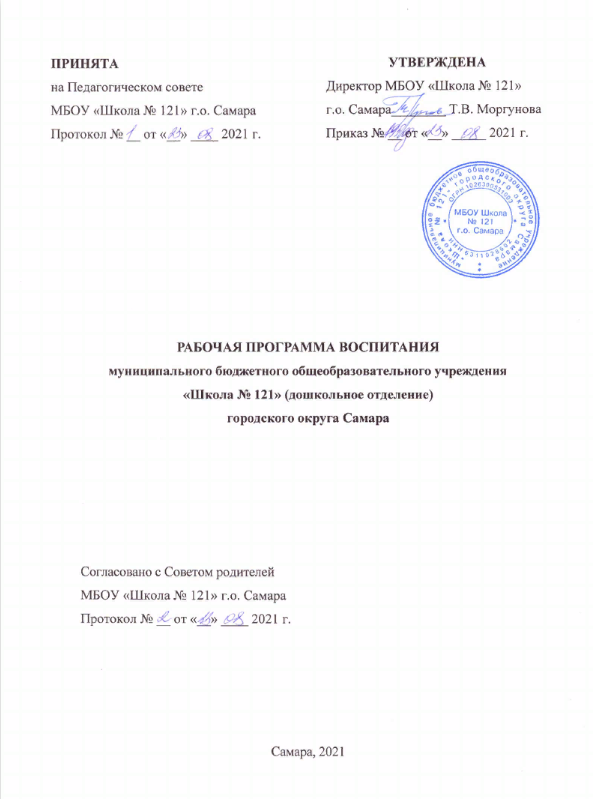 Содержание:Пояснительная записка………………………………………………..……...…..4I.Целевые ориентиры и планируемые результаты Программы…………...……81.1.Цель и задачи Программы…………… ………………………………………81.2.Методологические основы и принципы построения Программы ………111.2.1. Уклад образовательной организации………………………………….141.2.2. Воспитывающая среда ДО…..………………………………….…..…….171.2.3. Общности (сообщества) ДО…………………….………...……..……….181.2.4. Социокультурный контекст………………………………..……….…….211.2.5. Деятельности и культурные практики в ДО...…..………………………231.3. Требования к планируемым результатам освоения Программы..……….241.3.1.Целевые ориентиры воспитательной работы для детей младенческого и раннего возраста…………………………………………………………..……..241.3.2.Целевые ориентиры воспитательной работы для детей дошкольного возраста (до 8 лет)…...……………………………………………...……..……..25II.Содержательный раздел……………………………………………………..….272.1.Содержание воспитательной работы по направлениям воспитания …….272.1.1. Патриотическое направление воспитания…………………………...….272.1.2. Социальное направление воспитания……………………………………292.1.3. Познавательное направление воспитания…………………...…………..302.1.4. Физическое и оздоровительное направления воспитания…………..….312.1.5. Трудовое направление воспитания………………………………………332.1.6. Этико-эстетическое направление воспитания…………………………..342.2.Особенности реализации воспитательного процесса ……………....…….362.3.Особенности взаимодействия педагогического коллектива с семьями воспитанников в процессе реализации Программы ……………..............……39III. Организационный раздел……………………………………………………..463.1.Общие требования к условиям реализации Программы …………………463.2. Взаимодействие взрослого с детьми. События ДО...………………..……473.3. Организация предметно-пространственной среды …………………........513.4.Кадровое обеспечение воспитательного процесса……………..………….533.5.Нормативно-методическое обеспечение реализации Программ..…………………………………………………………………….….563.6. Особые требования к условиям, обеспечивающим достижение планируемых личностных результатов в работе с особыми категориями детей…………………………………………………………………………….573.7. Примерный календарый план воспитательной работы………………….61Пояснительная запискаПримерная рабочая программа воспитания ДО МБОУ «Школа № 121»  (далее – Программа, Примерная программа, Программа воспитания), предусматривает обеспечение процесса разработки рабочей программы воспитания на основе требований Федерального закона о 31 июля 2020 г. № 304-ФЗ «О внесении изменений в Федеральный закон «Об образовании в Российской Федерации» по вопросам воспитания обучающихся» с учетом Плана мероприятий по реализации в 2021–2025 годах Стратегии развития воспитания в Российской Федерации на период до 2025 года, федерального государственного образовательного стандарта дошкольного образования.Работа по воспитанию, формированию и развитию личности обучающихся в дошкольных образовательных организациях (далее – ДОО) предполагает преемственность по отношению к достижению воспитательных целей начального общего образования (далее – НОО), к реализации Примерной программы воспитания, одобренной федеральным учебно-методическим объединением по общему образованию (протокол от 2 июня 2020 г. № 2/20) и размещенной на портале https://fgosreestr.ru. ДОО руководствуется определением понятия «образовательная программа», предложенным в Федеральном законе от 29 декабря 2012 г. № 273-ФЗ «Об образовании в Российской Федерации» (далее – Федеральный закон): «образовательная программа – комплекс основных характеристик образования (объем, содержание, планируемые результаты) и организационно-педагогических условий, который представлен в виде учебного плана, календарного учебного графика, рабочих программ учебных предметов, курсов, дисциплин (модулей), иных компонентов, оценочных и методических материалов, а также в предусмотренных настоящим Федеральным законом случаях в виде рабочей программы воспитания, календарного плана воспитательной работы, форм аттестации». Программа воспитания является компонентом основной образовательной программы дошкольного образования (далее – ДО). В связи с этим структура Программы воспитания включает три раздела – целевой, содержательный и организационный, в каждом из них предусматривается обязательная часть и часть, формируемая участниками образовательных отношений.Рабочая программа воспитания ДО МБОУ «Школа № 121» г.о. Самара (далее – Программа воспитания) разработана в соответствии с: Федеральный закон от 29.12.2012г. № 273-ФЗ (ред. от 31.07.2020) «Об образовании в Российской Федерации» (с изм. и доп., вступ. в силу с 01.09.2020).Приказ Министерства образования и науки Российской Федерации от 17.10.2013 г. № 1155 «Об утверждении федерального государственного образовательного стандарта дошкольного образования».Указом Президента Российской Федерации от 7 мая 2018 года № 204 «О национальных целях и стратегических задачах развития Российской Федерации на период до 2024 года» (далее – Указ Президента РФ).Концепция развития дополнительного образования детей в Российской Федерации, утверждена распоряжением Правительства Российской Федерации от 04.09.2014 г. № 1726-р.СанПиН 2.4.1.3049-13 «Санитарно-эпидемиологические требования к устройству, содержанию и организации режима работы дошкольных образовательных организаций.Стратегия развития воспитания в Российской Федерации на период до 2025 года (утверждена распоряжением Правительства РФ от 29.05.2015 № 996-р).Государственная программа РФ «Развитие образования» (2018 - 2025 годы). Утверждена постановлением Правительства Российской Федерации от 26 декабря 2017 г. № 1642.Национальный проект «Образование» (утвержден президиумом Совета при Президенте Российской Федерации по стратегическому развитию и национальным проектам (протокол от 24 декабря 2018 г. N 16).Федеральным законом от 31 июля 2020 года № 304-ФЗ «О внесении изменений в Федеральный закон «Об образовании в Российской Федерации» по вопросам воспитания обучающихся».Под воспитанием понимается «деятельность, направленная на развитие личности, создание условий для самоопределения и социализации обучающихся на основе социокультурных, духовно-нравственных ценностей и принятых в российском обществе правил и норм поведения в интересах человека, семьи, общества и государства, формирование у обучающихся чувства патриотизма, гражданственности, уважения к памяти защитников Отечества и подвигам Героев Отечества, закону и правопорядку, человеку труда и старшему поколению, взаимного уважения, бережного отношения к культурному наследию и традициям многонационального народа Российской Федерации, природе и окружающей среде».Примерная программа основана на воплощении национального воспитательного идеала, который понимается как высшая цель образования, нравственное (идеальное) представление о человеке.В основе процесса воспитания детей в ДО МБОУ «Школа № 121»   лежат конституционные и национальные ценности российского общества. С учетом особенностей социокультурной среды, в которой воспитывается ребенок, в рабочей программе воспитания отражено взаимодействие участников образовательных отношений (далее – ОО) со всеми субъектами образовательных отношений. В таком подходе будет воспитан гражданин и патриот, будут раскрыты способности и таланты детей.Ценности, осваиваемые ребёнком, нашли свое отражение в основных направлениях воспитательной работы ДО.Ценности Родины и природы лежат в основе патриотического направления воспитания.Ценности человека, семьи, дружбы, сотрудничества лежат в основе социального направления воспитания.Ценность знания лежит в основе познавательного направления воспитания.Ценность здоровья лежит в основе физического и оздоровительного направления воспитания.Ценность труда лежит в основе трудового направления воспитания.Ценности культуры и красоты лежат в основе этико-эстетического направления воспитания.Реализация Примерной программы основана на взаимодействии с разными субъектами образовательных отношений. ДО МБОУ «Школа № 121» в части, формируемой участниками образовательных отношений, дополняет приоритетные направления воспитания с учетом реализуемой основной образовательной программы, региональной и муниципальной специфики реализации Стратегии развития воспитания в Российской Федерации на период до 2025 года, того, что воспитательные задачи, согласно федеральному государственному образовательному стандарту дошкольного образования (далее – ФГОС ДО), реализуются в рамках образовательных областей – социально коммуникативного, познавательного, речевого, художественно-эстетического развития, физического развития.Реализация Программы воспитания предполагает социальное партнерство с другими организациями.I.Целевые ориентиры и планируемые результаты Программы1.1.Цель и задачи ПрограммыОбщая цель воспитания в МБОУ «Школа № 121» ДО – личностное развитие дошкольников и создание условий для их позитивной социализации на основе базовых национальных ценностей российского общества через:1) формирование ценностного отношения к окружающему миру, другим людям, себе;2) овладение первичными представлениями о базовых ценностях, а также выработанных обществом нормах и правилах поведения;3) приобретение первичного опыта деятельности и поведения в соответствии с базовыми национальными ценностями, нормами и правилами, принятыми  в обществе.Конкретизация общей цели воспитания, применительно к возрастным особенностям воспитанников, позволяет выделить в ней следующие задачи, выполнение которых необходимо реализовывать на разных этапах дошкольного образования детей от 2 до 8 лет:Поддержка традиций дошкольного отделения в проведении социально значимых образовательных и досуговых мероприятий.Развитие способностей и творческого потенциала каждого ребенка, социальных, нравственных, физических, интеллектуальных, эстетических качеств.Создание благоприятных условий для гармоничного развития каждого ребенка в соответствии с его возрастными, гендерными, индивидуальными особенностями и склонностями.Формирование общей культуры личности ребенка, в том числе ценностей здорового и устойчивого образа жизни, инициативности, самостоятельности и ответственности, активной жизненной позиции.Организация содержательного взаимодействия ребенка с другими детьми, взрослыми и окружающим миром на основе гуманистических ценностей и идеалов, прав свободного человека.Воспитание у ребенка чувства собственного достоинства, патриотических чувств, любви к Родине, гордости за ее достижения на основе духовно-нравственных и социокультурных ценностей и принятых в обществе правил, и норм поведения в интересах человека, семьи, общества.Использование воспитательного ресурса развивающей предметно-пространственной среды МБОУ «Школа №121»  ДО.Объединение воспитательных ресурсов семьи и ДО МБОУ «Школа № 121»   на основе традиционных духовно-нравственных ценностей семьи и общества.Установление партнерских отношений  МБОУ «Школа №121»  ДО  с семьей, оказание ей психолого-педагогической поддержки, повышение компетентности родителей (законных представителей) воспитанников в вопросах воспитания, развития и образования детей.1.2. Методологические основы и принципы построения ПрограммыМетодологической основой Примерной программы являются антропологический, культурно-исторический и практичные подходы. Концепция  Программы основывается на базовых ценностях воспитания, заложенных в определении воспитания, содержащемся в Федеральном законеот 29 декабря 2012 г. № 273-ФЗ «Об образовании в Российской Федерации».Методологическими ориентирами воспитания также выступают следующие идеи: -развитие личного субъективного мнения и личности ребенка в деятельности; -духовно-нравственное, ценностное и смысловое содержание воспитания;-идея о сущности детства как сенситивного периода воспитания; -обогащение развития ребёнка средствами разных «специфически детских видов деятельности».Программа воспитания построена на основе ценностного подхода, предполагающего присвоение ребенком дошкольного возраста базовых ценностей и опирается на следующие принципы: Принцип гуманизма (гуманности). Каждый ребенок имеет право на признание его в обществе как личности, как человека, являющегося высшей̆ ценностью, уважение к его персоне, достоинству, защита его прав на свободу и развитие. Принцип интеграции образовательного процесса. Комплексный и системный подходы к содержанию и организации образовательного процесса. В основе систематизации содержания работы лежит идея развития базиса личностной культуры, духовное развитие детей во всех сферах и видах деятельности. Принцип ценностного единства и совместности. Единство ценностей и смыслов воспитания, разделяемых всеми участниками образовательных отношений, содействие, сотворчество и сопереживание, взаимопонимание и взаимное уважение. Принцип возрастносообразности. Содержание и методы воспитательной работы должны соответствовать возрастным особенностям ребенка. Принцип индивидуально-дифференцированного подхода. Индивидуальный подход к детям с учетом возможностей, индивидуального темпа развития, интересов. Дифференцированный подход реализуется с учетом семейных, национальных традиций и т.п. Принцип общего культурного образования. Воспитание основывается на культуре и традициях России, включая культурные особенности региона. Принцип следования нравственному примеру. Пример как метод воспитания позволяет расширить нравственный опыт ребенка, побудить его к внутреннему диалогу, пробудить в нем нравственную рефлексию, обеспечить возможность выбора при построении собственной системы ценностных отношений, продемонстрировать ребенку реальную возможность следования идеалу в жизни. Принцип безопасной жизнедеятельности. Защищенность важных интересов личности от внутренних и внешних угроз, воспитание через призму безопасности и безопасного поведения. Принцип совместной деятельности ребенка и взрослого. Значимость совместной деятельности взрослого и ребенка на основе приобщения к культурным ценностям и их освоения. Принцип инклюзии. Организация образовательного процесса, при котором все дети, независимо от их физических, психических, интеллектуальных, культурно этнических, языковых и иных особенностей, включены в общую систему образования.Основные принципы дошкольного образования:полноценное  проживание  ребенком  всех  этапов  детства  (младенческого,  раннего  и  дошкольного  возраста), обогащение детского развития;построение образовательной деятельности на основе индивидуальных особенностей каждого ребенка, при котором сам ребенок становится активным в выборе содержания своего образования, становится субъектом образования;содействие и сотрудничество детей и взрослых, признание ребенка полноценным участником образовательных отношений;поддержка инициативы детей в различных видах деятельности;сотрудничество детского сада с семьей;приобщение детей к социокультурным нормам, традициям семьи, общества и государства;формирование познавательных интересов и познавательных действий ребенка в различных видах деятельности;возрастная адекватность дошкольного образования (соответствие условий, требований, методов возрасту и особенностям развития);учет этнокультурной ситуации развития детей;А так же с учетом принципов Инновационной программы дошкольного образования «От рождения до школы» под редакцией Н.Е. Вераксы, Т.С. Комаровой, Э.М. Дорофеевой:принцип возрастного соответствия - предлагает содержания и методы дошкольного воспитания в соответствии с психологическими законами развития и возрастными возможностями детей;принцип позитивной социализации детей на основе принятых в обществе правил и норм поведения в интересах человека, семьи, общества и государства;принцип индивидуализации дошкольного образования, что означает построение образовательного процесса с учетом индивидуальных особенностей, возможностей и интересов детей.1.2.1. Уклад образовательной организацииУклад – это договор субъектов воспитания, опирающийся на базовые национальные ценности, содержащий традиции региона и ОО, задающий культуру поведения сообществ, описывающий предметно-пространственную среду, деятельности и социокультурный контекст.Уклад определяет специфику и конкретные формы организации распорядка дневного, недельного, месячного, годового циклов жизни ДОО.Ценности воспитания, заданные укладом, разделяются всеми субъектами воспитания (воспитанниками, родителями, педагогами и другими сотрудниками ДОО).ДО МБОУ «Школа  № 121»  с многолетней историей, и в тоже время современное, динамично развивающееся образовательное учреждение, в котором сохраняются лучшие традиции прошлого, осуществляется стремление к современному и инновационному будущему. ДО МБОУ «Школа  № 121» расположено в Железнодорожном районе.  Вблизи расположена общеобразовательная школа № 167, недалеко –  «Самарский Дом молодежи», сквер, библиотека, что позволяет привлечь их в рамках социально-педагогического партнёрства по различным направлениям воспитания и социализации обучающихся. Задачи воспитания реализуются в течение всего времени нахождения ребенка в детском саду: в процессе ООД, режимных моментов, совместной деятельности с детьми и индивидуальной работы.Структура учебного года в ДО МБОУ «Школа № 121»Основные традиции воспитательного процесса в нашем ДО:1.Стержнем годового цикла воспитательной работы являются общие для всего детского сада событийные мероприятия, в которых участвуют дети разных возрастов. Межвозрастное взаимодействие дошкольников способствует их взаимообучению и взаимовоспитанию. Общение младших по возрасту ребят со старшими создает благоприятные условия для формирования дружеских отношений, положительных эмоций, проявленияуважения, самостоятельности. Это дает больший воспитательный результат,  чем прямое влияние педагога.2. Коллективное планирование, разработка и проведение общих мероприятий. В ДО существует практика создания творческих групп педагогов, которые показывают консультационную, психологическую, информационную и технологическую поддержку своим коллегам в организации воспитательных мероприятий.3.Дополнительным воспитательным ресурсом по приобщению дошкольников к истории и культуре своей Отчизны и своего родного края являются мини-музеи, которые систематически организуются в каждой группе дошкольного учреждения. В ДО создан музей «Русская изба». Музейная педагогика рассматривается нами как ценность, обладающая исторической и художественной значимостью. 1.2.2. Воспитывающая средаВоспитывающая среда – это особая форма организации образовательного процесса, реализующего цель и задачи воспитания.Воспитывающая среда определяется целью и задачами воспитания, духовно-нравственными и социокультурными ценностями, образцами и практиками. Основными характеристиками воспитывающей среды являются ее насыщенность и структурированность.Воспитывающая среда строится по трем линиям:«от взрослого», который создает предметно-пространственную среду, насыщая ее ценностями и смыслами;«от совместности ребенка и взрослого»: воспитывающая среда, направленная на взаимодействие ребенка и взрослого, раскрывающего смыслы и ценности воспитания;«от ребенка»: воспитывающая среда, в которой ребенок самостоятельно творит, живет и получает опыт позитивных достижений, осваивая ценности и смыслы, заложенные взрослым.Воспитательная работа в детском саду включает в себя 3 взаимозависимых и взаимосвязанных блока: 1. воспитание в процессе непосредственной образовательной деятельности 2. воспитание в процессе игры 3. кружковая деятельность Воспитывающая среда формируется различными средствами. Главным средством становления среды в нашем учреждение является инновационная программа «От рождения до школы» Н.Е. Вераксы, Т.С. Комаровой, Э.М. Дорофеевой, в ней реализуются методы и приёмы: рассказ, объяснение, разъяснение, этическая беседа, диспут, пример.1.2.3. Общности (сообщества) Профессиональная общность – это единство целей и задач воспитания, реализуемое всеми сотрудниками ДО. Сами участники общности должны разделять те ценности, которые заложены в основу Программы. К профессиональным общностям в ДО МБОУ «Школа №121» относятся: Педагогический совет; Творческая группа;Педагоги ДО МБОУ «Школа №121» придерживаются следующих принципов  :– быть примером в формировании ценностных ориентиров, норм общения и поведения;– побуждать детей к общению друг с другом, поощрять даже самые незначительные стремления к общению и взаимодействию;– поощрять детскую дружбу, стараться, чтобы дружба между отдельными детьми внутри группы сверстников принимала общественную направленность;– заботиться о том, чтобы дети постоянно приобретали опыт общения на основе чувства доброжелательности;– содействовать проявлению детьми заботы об окружающих, учить проявлять чуткость к сверстникам, побуждать детей сопереживать, беспокоиться, проявлять внимание к заболевшему товарищу;– воспитывать в детях такие качества личности, которые помогают влиться в общество сверстников (организованность, общительность, отзывчивость, щедрость, доброжелательность и пр.);– учить детей совместной деятельности, насыщать их жизнь событиями, которые сплачивали бы и объединяли ребят;– воспитывать в детях чувство ответственности перед группой за свое поведение.Профессионально-родительская общность включает сотрудников ДО МБОУ «Школа №121»  и всех взрослых членов семей воспитанников, которых связывают не только общие ценности, цели развития и воспитания детей, но и уважение друг к другу. Основная задача – объединение усилий по воспитанию ребенка в семье и в ДО МБОУ «Школа №121». Зачастую поведение ребенка сильно различается дома и в ДО. Без совместного обсуждения воспитывающими взрослыми особенностей ребенка невозможно выявление и в дальнейшем создание условий, которые необходимы для его оптимального и полноценного развития и воспитания.К профессионально-родительским общностям в ДО МБОУ «Школа №121» относятся -  Совет родителейДетско-взрослая общность. Для общности характерно содействие друг другу, сотворчество и сопереживание, взаимопонимание и взаимное уважение, отношение к ребенку как к полноправному человеку, наличие общих симпатий, ценностей и смыслов у всех участников общности.Детско-взрослая общность является источником и механизмом воспитания ребенка. Находясь в общности, ребенок сначала приобщается к тем правилам и нормам, которые вносят взрослые в общность, а затем эти нормы усваиваются ребенком
и становятся его собственными.Общность строится и задается системой связей и отношений ее участников.
В каждом возрасте и каждом случае она будет обладать своей спецификой в зависимости от решаемых воспитательных задач. К детско-взрослой общности в  ДО МБОУ «Школа №121» относится -  Юные экологи.Детская общность. Общество сверстников – необходимое условие полноценного развития личности ребенка. Здесь он непрерывно приобретает способы общественного поведения, под руководством воспитателя учится умению дружно жить, сообща играть, трудиться, заниматься, достигать поставленной цели. Чувство приверженности к группе сверстников рождается тогда, когда ребенок впервые начинает понимать, что рядом с ним такие же, как он сам, что свои желания необходимо соотносить с желаниями других.Воспитатель воспитывает у детей навыки и привычки поведения, качества, определяющие характер взаимоотношений ребенка с другими людьми и его успешность в том или ином сообществе. Поэтому так важно создавать в детских взаимоотношениях дух доброжелательности, развивать у детей стремление и умение помогать как старшим, так и друг другу, оказывать сопротивление плохим поступкам, общими усилиями достигать поставленной цели.Одним из видов детских общностей являются разновозрастные детские общности. В детском саду обеспечена возможность взаимодействия ребенка как со старшими, так и с младшими детьми. Включенность ребенка в отношения со старшими, помимо подражания и приобретения нового, рождает опыт послушания, следования общим для всех правилам, нормам поведения и традициям. Отношения с младшими – это возможность для ребенка стать авторитетом и образцом для подражания, а также пространство для воспитания заботы и ответственности.Культура поведения воспитателя в общностях как значимая составляющая уклада. Культура поведения взрослых в детском саду направлена на создание воспитывающей среды как условия решения возрастных задач воспитания. Общая психологическая атмосфера, эмоциональный настрой группы, спокойная обстановка, отсутствие спешки, разумная сбалансированность планов – это необходимые условия нормальной жизни и развития детей.Воспитатель должен соблюдать нормы профессиональной этики и поведения:     педагог всегда выходит навстречу родителям и приветствует родителей и детей первым;     улыбка – всегда обязательная часть приветствия;     педагог описывает события и ситуации, но не дает им оценки;     педагог не обвиняет родителей и не возлагает на них ответственность за поведение детей в детском саду;     тон общения ровный и дружелюбный, исключается повышение голоса;     уважительное отношение к личности воспитанника;     умение заинтересованно слушать собеседника и сопереживать ему;     умение видеть и слышать воспитанника, сопереживать ему;     уравновешенность и самообладание, выдержка в отношениях с детьми;     умение быстро и правильно оценивать сложившуюся обстановку и в то же время не торопиться с выводами о поведении и способностях воспитанников;     умение сочетать мягкий эмоциональный и деловой тон в отношениях с детьми;     умение сочетать требовательность с чутким отношением к воспитанникам;     соответствие внешнего вида статусу воспитателя детского сада;     знание возрастных и индивидуальных особенностей воспитанников. 1.2.4. Социокультурный контекстСоциокультурный контекст – это социальная и культурная среда, в которой человек растет и живет. Он также включает в себя влияние, которое среда оказывает на идеи и поведение человека.Социокультурные ценности являются определяющими в структурно-содержательной основе Программы воспитания.Социокультурный контекст воспитания является вариативной составляющей воспитательной программы. Он учитывает этнокультурные, конфессиональные и региональные особенности и направлен на формирование ресурсов воспитательной программы.Реализация социокультурного контекста опирается на построение социального партнерства образовательной организации.В рамках социокультурного контекста повышается роль родительской общественности как субъекта образовательных отношений в Программе воспитания.В рамках социокультурного контекста повышается роль родительской общественности как субъекта образовательных отношений в Программе воспитания. Дошкольное отделение МБОУ «Школа № 121» г.о. Самара основан в 1971 году, находится в Железнодорожном районе городского округа Самара. Социокультурное пространство образовательного учреждения достаточно разнообразно. В настоящее время в близлежащем окружении имеются крупные культурно-массовые и спортивные центры. Рядом с дошкольным учреждением располагаются детская поликлиника №13, школа № 167, Центр спортивной подготовки, Центральная детская библиотека. Это создает благоприятные возможности для обогащения деятельности в ДО, расширяет спектр возможностей по организации воспитательно-образовательной, физкультурнооздоровительной работы, осуществлению сотрудничества с педагогическими коллективами других образовательных учреждений. Реализация социокультурного контекста опирается на построение социального партнерстваобразовательной организации.С целью повышения качества образовательных услуг в Дошкольном отделении МБОУ «Школа № 121» осуществляется двухуровневое социальное партнерство: 1. Уовень внутри ДО (дети, воспитатели, специалисты, администрация ДОУ, родительская общественность). 2. Уровень вне ДО (образовательные и медицинские учреждения, учреждения культуры, Департамент образования, ЦРО, СИПКРО и т.п. Одним из показателей качества работы ДО МБОУ «Школа № 121», выступает социальное партнерство с семьей. Родители и педагоги являются равноправными и заинтересованными социальными партнерами по реализации программы воспитания. Работа с родителями в ДОпостроена на основе договора между родителями (законными представителями) и ДО МБОУ «Школа № 121», планом взаимодействия на учебный год. 1.2.5. Деятельности и культурные практики в ДООЦели и задачи воспитания реализуются во всех видах деятельности дошкольника, обозначенных во ФГОС ДО. В соответствии с принципами ДО МБОУ «Школа № 121», сформулированными во ФГОС ДО (п.3 раздела 1.4 «содействие и сотрудничество детей и взрослых, признание ребенка полноценным участником (субъектом) образовательных отношений»), и моделью образовательного процесса. В качестве средств реализации цели воспитания  выступают следующие основные деятельности и культурные практики:-     предметно-целевая деятельность (виды деятельности, организуемые взрослым, в которых он открывает ребенку смысл и ценность человеческой деятельности, способы ее реализации совместно с родителями, воспитателями, сверстниками);-     культурные практики (активная, самостоятельная апробация каждым ребенком инструментального и ценностного содержаний, полученных от взрослого, и способов их реализации в различных видах деятельности через личный опыт);-     свободная инициативная деятельность ребенка (его спонтанная самостоятельная активность, в рамках которой он реализует свои базовые устремления: любознательность, общительность, опыт деятельности на основе усвоенных ценностей).1.3. Требования к планируемым результатам освоения ПрограммыПланируемые результаты воспитания носят отсроченный характер, но деятельность воспитателя нацелена на перспективу развития и становления личности ребенка. Поэтому результаты достижения цели воспитания даны в виде целевых ориентиров, представленных в виде обобщенных портретов ребенка к концу раннего и дошкольного возрастов. Основы личности закладываются в дошкольном детстве, и, если какие-либо линии развития не получат своего становления в детстве, это может отрицательно сказаться на гармоничном развитии человека в будущем.В дошкольном отделении МБОУ «Школа № 121»  не осуществляется оценка результатов воспитательной работы
в соответствии с ФГОС ДО, так как «целевые ориентиры основной образовательной программы дошкольного образования не подлежат непосредственной оценке,
в том числе в виде педагогической диагностики (мониторинга), и не являются основанием для их формального сравнения с реальными достижениями детей». 1.3.1 Целевые ориентиры воспитательной работы для детей младенческого и раннего возраста (до 3 лет) Портрет ребенка младенческого и раннего возраста ( к 3-м годам)1.3.2. Целевые  ориентиры воспитательной работы для детей дошкольного возраста (до 8 лет)Портрет ребенка дошкольного возраста (к 8-ми годам)Раздел II. Содержательный2.1. Содержание воспитательной работы по направлениям воспитанияСодержание Программы воспитания реализуется в ходе освоения детьми дошкольного возраста всех образовательных областей, обозначенных во ФГОС ДО, одной из задач которого является объединение воспитания и обучения в целостный образовательный процесс на основе духовно-нравственных и социокультурных ценностей и принятых в обществе правил и норм поведения в интересах человека, семьи, общества:социально-коммуникативное развитие;познавательное развитие;речевое развитие;художественно-эстетическое развитие;физическое развитие.В пояснительной записке ценности воспитания соотнесены с направлениями воспитательной работы.  Предложенные направления не заменяют и не дополняют собой деятельность по пяти образовательным областям, а фокусируют процесс усвоения ребенком базовых ценностей в целостном образовательном процессе. На их основе определяются региональный и муниципальный компоненты. 2.1.1. Патриотическое направление воспитанияЦенности Родины и природы лежат в основе патриотического направления воспитания. Патриотизм – это воспитание в ребенке нравственных качеств, чувства любви, интереса к своей стране – России, своему краю, малой родине, своему народу и народу России в целом (гражданский патриотизм), ответственности, трудолюбия, ощущения принадлежности к своему народу, сознания собственной востребованности в родной стране.Патриотическое направление воспитания строится на идее патриотизма как нравственного чувства, которое вырастает из культуры человеческого бытия, особенностей образа жизни и ее уклада, народных и семейных традиций.Воспитательная работа в данном направлении связана со структурой самого понятия «патриотизм» и определяется через следующие взаимосвязанные компоненты:– когнитивно-смысловой, связанный со знаниями об истории России, своего края, духовных и культурных традиций и достижений многонационального народа России;– эмоционально-ценностный, характеризующийся любовью к Родине – России, уважением к своему народу, народу России в целом;– регуляторно-волевой, обеспечивающий укорененность в духовных и культурных традициях своего народа, деятельность на основе понимания ответственности за настоящее и будущее своего народа, России.Задачи патриотического воспитания:1) формирование любви к родному краю, родной природе, родному языку, культурному наследию своего народа;2) воспитание любви, уважения к своим национальным особенностям и чувства собственного достоинства как представителя своего народа;3) воспитание уважительного отношения к народу России в целом, своим соотечественникам и согражданам, представителям всех народов России, к ровесникам, родителям, соседям, старшим, другим людям вне зависимости от их этнической принадлежности;4) воспитание любви к родной природе, природе своего края, России, понимания единства природы и людей и бережного ответственного отношения к природе.При реализации указанных задач ДОО сосредоточивает свое внимание на нескольких основных направлениях воспитательной работы:– ознакомлении детей с историей, героями, культурой, традициями России и своего народа;– организации коллективных творческих проектов, направленных на приобщение детей к российским общенациональным традициям;– формировании правильного и безопасного поведения в природе, осознанного отношения к растениям, животным, к последствиям хозяйственной деятельности человека.2.1.2. Социальное направление воспитанияЦенности семьи, дружбы, человека и личности в команде лежат в основе социального направления воспитания.В дошкольном детстве ребенок открывает Личность другого человека и его значение в собственной жизни и жизни людей. Он начинает осваивать все многообразие социальных отношений и социальных ролей. Он учится действовать сообща, подчиняться правилам, нести ответственность за свои поступки, действовать в интересах семьи, группы. Формирование правильного ценностно-смыслового отношения ребенка
к социальному окружению невозможно без грамотно выстроенного воспитательного процесса, в котором обязательно должна быть личная социальная инициатива ребенка
в детско-взрослых и детских общностях. Важным аспектом является формирование
у дошкольника представления о мире профессий взрослых, появление к 8 годам положительной установки к обучению в школе как важному шагу взросления.Основная цель социального направления воспитания дошкольника заключается в формировании ценностного отношения детей к семье, другому человеку, развитии дружелюбия, создании условий для реализации в обществе.Выделяются основные задачи социального направления воспитания.1. Задачи, связанные с познавательной деятельностью детей. Формирование у ребенка представлений о добре и зле, позитивного образа семьи с детьми, ознакомление с распределением ролей в семье, образами дружбы в фольклоре и детской литературе, примерами сотрудничества и взаимопомощи людей в различных видах деятельности (на материале истории России, ее героев), милосердия и заботы. Анализ поступков самих детей в группе в различных ситуациях.2. Формирование навыков, необходимых для полноценного существования в обществе: эмпатии (сопереживания), коммуникабельности, заботы, ответственности, сотрудничества, умения договариваться, умения соблюдать правила.3. Развитие способности поставить себя на место другого как проявление личностной зрелости и преодоление детского эгоизма.При реализации данных задач ДОО сосредотачивает свое внимание на нескольких основных направлениях воспитательной работы:– организовывать сюжетно-ролевые игры (в семью, в команду и т. п.), игры с правилами, традиционные народные игры и пр.;– воспитывать у детей навыки поведения в обществе;– учить детей сотрудничать, организуя групповые формы в продуктивных видах деятельности;– учить детей анализировать поступки и чувства – свои и других людей;– организовывать коллективные проекты заботы и помощи;– создавать доброжелательный психологический климат в группе. 2.1.3. Познавательное направление воспитанияЦенность – знания. Цель познавательного направления воспитания – формирование ценности познания.Значимым для воспитания является формирование целостной картины мира ребенка, в которой интегрировано ценностное, эмоционально окрашенное отношение к миру, людям, природе, деятельности человека.Задачи познавательного направления воспитания:1) развитие любознательности, формирование опыта познавательной инициативы;2) формирование ценностного отношения к взрослому как источнику знаний;3) приобщение ребенка к культурным способам познания (книги, интернет-источники, дискуссии и др.).Направления деятельности воспитателя:– совместная деятельность воспитателя с детьми на основе наблюдения, сравнения, проведения опытов (экспериментирования), организации походов и экскурсий, просмотра доступных для восприятия ребенка познавательных фильмов, чтения и просмотра книг;– организация конструкторской и продуктивной творческой деятельности, проектной и исследовательской деятельности детей совместно со взрослыми;– организация насыщенной и структурированной образовательной среды, включающей иллюстрации, видеоматериалы, ориентированные на детскую аудиторию, различного типа конструкторы и наборы для экспериментирования.2.1.4. Физическое и оздоровительное направления воспитанияЦенность – здоровье. Цель данного направления – сформировать навыки здорового образа жизни, где безопасность жизнедеятельности лежит в основе всего. Физическое развитие и освоение ребенком своего тела происходит в виде любой двигательной активности: выполнение бытовых обязанностей, игр, ритмики и танцев, творческой деятельности, спорта, прогулок.Задачи по формированию здорового образа жизни:1) укрепление: закаливание организма, повышение сопротивляемости к воздействию условий внешней среды, укрепление опорно-двигательного аппарата;2) развитие: развитие двигательных способностей, обучение двигательным навыкам и умениям, формирование представлений в области физической культуры, спорта, здоровья и безопасного образа жизни;3) сохранение: организация сна, здорового питания, воспитание экологической культуры, обучение безопасности жизнедеятельности и выстраиванию правильного режима дня.Направления деятельности воспитателя:– организация подвижных, спортивных игр, в том числе традиционных народных игр, дворовых игр на территории детского сада;– создание детско-взрослых проектов по здоровому образу жизни;– введение оздоровительных традиций в ДОО.Формирование у дошкольников культурно-гигиенических навыков является важной частью воспитания культуры здоровья. Воспитатель должен формировать у дошкольников понимание того, что чистота лица и тела, опрятность одежды отвечают не только гигиене и здоровью человека, но и нормальным социальным ожиданиям окружающих людей.Особенность культурно-гигиенических навыков заключается в том, что они должны формироваться на протяжении всего пребывания ребенка в ДОО.В формировании культурно-гигиенических навыков режим дня играет одну из ключевых ролей. Привыкая выполнять серию гигиенических процедур с определенной периодичностью, ребенок вводит их в свое бытовое пространство и постепенно они становятся для него привычкой.Формируя у детей культурно-гигиенические навыки, ДОО сосредотачивает свое внимание на нескольких основных направлениях воспитательной работы:– формировать у ребенка навыки поведения во время приема пищи;– формировать у ребенка представления о ценности здоровья, красоте
и чистоте тела;– формировать у ребенка привычку следить за своим внешним видом;– включать информацию о гигиене в повседневную жизнь ребенка, в игру.Работа по формированию у ребенка культурно-гигиенических навыков ведется в тесном контакте с семьей.2.1.5. Трудовое направление воспитанияЦенность – труд. С дошкольного возраста каждый ребенок обязательно должен принимать участие в труде, и те несложные обязанности, которые он выполняет
в детском саду и в семье, должны стать повседневными. Только при этом условии труд оказывает на детей определенное воспитательное воздействие и подготавливает
их к осознанию его нравственной стороны.Основная цель трудового воспитания дошкольника заключается в формировании ценностного отношения детей к труду и трудолюбию, а также в приобщении ребенка к труду. Можно выделить основные задачи трудового воспитания:1. Ознакомление с доступными детям видами труда взрослых и воспитание положительного отношения к их труду, а также познание явлений и свойств, связанных с преобразованием материалов и природной среды, которое является следствием трудовой деятельности взрослых и труда самих детей.2. Формирование навыков, необходимых для трудовой деятельности детей, воспитание навыков организации своей работы, формирование элементарных навыков планирования.3. Формирование трудового усилия (привычки к доступному дошкольнику напряжению физических, умственных и нравственных сил для решения трудовой задачи).При реализации данных задач сосредоточить свое внимание на нескольких направлениях воспитательной работы:– показать детям необходимость постоянного труда в повседневной жизни, использовать его возможности для нравственного воспитания дошкольников;– воспитывать у ребенка бережливость (беречь игрушки, одежду, труд и старания родителей, воспитателя, сверстников), так как данная черта непременно сопряжена
с трудолюбием;– предоставлять детям самостоятельность в выполнении работы, чтобы они почувствовали ответственность за свои действия;– собственным примером трудолюбия и занятости создавать у детей соответствующее настроение, формировать стремление к полезной деятельности;– связывать развитие трудолюбия с формированием общественных мотивов труда, желанием приносить пользу людям.2.1.6. Этико-эстетическое направление воспитанияЦенности – культура и красота.Культура поведения в своей основе имеет глубоко социальное нравственное чувство – уважение к человеку, к законам человеческого общества. Культура отношений является делом не столько личным, сколько общественным. Конкретные представления о культуре поведения усваиваются ребенком вместе с опытом поведения, с накоплением нравственных представлений.Можно выделить основные задачи этико-эстетического воспитания.1.        формирование культуры общения, поведения, этических представлений;2.        воспитание представлений о значении опрятности и внешней красоты, их влиянии на внутренний мир человека;3.        развитие предпосылок ценностно-смыслового восприятия и понимания произведений искусства, явлений жизни, отношений между людьми;4.        воспитание любви к прекрасному, уважения к традициям и культуре родной страны и других народов;5.          развитие творческого отношения к миру, природе, быту и к окружающей ребенка действительности;6.         формирование у детей эстетического вкуса, стремления окружать себя прекрасным, создавать его.Основные  направления воспитательной работы:-       учить детей уважительно относиться к окружающим людям, считаться с их делами, интересами, удобствами;-      воспитывать культуру общения ребенка, выражающуюся в общительности, вежливости, предупредительности, сдержанности, умении вести себя в общественных местах;-        воспитывать культуру речи (называть взрослых на «вы» и по имени и отчеству; не перебивать говорящих и выслушивать других; говорить четко, разборчиво, владеть голосом);-         воспитывать культуру деятельности, что подразумевает умение обращаться с игрушками, книгами, личными вещами, имуществом ДОО; умение подготовиться к предстоящей деятельности, четко и последовательно выполнять и заканчивать ее, после завершения привести в порядок рабочее место, аккуратно убрать все за собой; привести в порядок свою одежду. Цель эстетического воспитания – становление у ребенка ценностного отношения к красоте. Эстетическое воспитание через обогащение чувственного опыта, развитие эмоциональной сферы личности влияет на становление нравственной и духовной составляющей внутреннего мира ребенка.Направления деятельности по эстетическому воспитанию предполагают следующее:– выстраивание взаимосвязи художественно-творческой деятельности самих детей с воспитательной работой через развитие восприятия, образных представлений, воображения и творчества;– уважительное отношение к результатам творчества детей, широкое включение их произведений в жизнь ДОО;– организацию выставок, концертов, создание эстетической развивающей среды и др.;– формирование чувства прекрасного на основе восприятия художественного слова на русском и родном языке;– реализацию вариативности содержания, форм и методов работы с детьми по разным направлениям эстетического воспитания. 2.2. Особенности реализации воспитательного процессаВ МБОУ «Школа № 121» дошкольном отделении г.Самара «образовательный процесс осуществляется в соответствии с требованиями федерального государственного образовательного стандарта дошкольного образования, утвержденного приказом Минобрнауки России от 17.10.2013 № 1155 (далее – ФГОС ДО). В связи с этим обучение и воспитание объединяются в целостный процесс на основе духовнонравственных и социокультурных ценностей и принятых в обществе правил и норм поведения в интересах человека, семьи, общества. Работа Дошкольного отделения  определяет содержание образования и особенности организации воспитательно-образовательного процесса (его содержание, формы, педагогические технологии, методы и приемы) в данном учреждении. В связи с этим обучение и воспитание объединяются в целостный процесс на основе духовно-нравственных и социокультурных ценностей и принятых в обществе правил, и норм поведения в интересах человека, семьи, общества. Дошкольное отделение МБОУ «Школа № 121»   расположено в типовом здании, по адресу г.Самара, Желенодорожный район, ул. Волгина, 112А. Микрорайон является экологически чистым, имеются оборудованные тротуары для пешеходов, пешеходные переходы. Рядом с дошкольным отделением МБОУ «Школа № 121»    находится «Центр спортивной подготовки», общеобразовательная школа №121 и №167, Школа № 167 ДО, Детский сад № 301 «Родничок». ДО МБОУ «Школа № 121»   имеет возможность для осуществления сетевого взаимодействия как с указанными образовательными организациями, так и с более удаленными, но тем не менее находящимися в пешей доступности «Центральная детская библиотека,». ДО МБОУ «Школа № 121»    располагает базой: Музей народного быта  «Русская изба», музыкальный зал. Имеется необходимое оборудование, атрибуты и расходный материал, осуществляется ИКТ сопровождение мероприятий. Социальными заказчиками реализации Программы как комплекса воспитательных услуг выступают, в первую очередь, родители воспитанников как гаранты реализации прав ребенка на уход, присмотр и оздоровление, воспитание и обучение. Процесс воспитания в ДО основывается на следующих принципах взаимодействия педагогических работников и воспитанников: - позитивная социализация ребенка (предполагает, что освоение ребенком культурных норм, средств и способов деятельности, культурных образцов поведения и общения с другими  людьми, приобщение к традициям семьи, общества, государства происходят в процессе сотрудничества со взрослыми и другими детьми, направленного на создание предпосылок к полноценной деятельности ребенка в изменяющемся мире; - личностно-развивающий и гуманистический характер взаимодействия взрослых (родителей (законных представителей), педагогических и иных работников ДО МБОУ «Школа № 121»    и детей). Личностно-развивающее взаимодействие является неотъемлемой составной частью социальной ситуации развития ребенка в организации, условием его эмоционального благополучия и полноценного развития; - содействие и сотрудничество детей и взрослых, признание ребенка полноценным участником (субъектом) воспитательных отношений. Этот принцип предполагает активное участие всех субъектов отношений – как детей, так и взрослых – в реализации программы воспитания; - партнерство ДО МБОУ «Школа № 121»   с семьей. Сотрудничество, кооперация с семьей, открытость в отношении семьи, уважение семейных ценностей и традиций, их учет в образовательной работе являются важнейшим принципом воспитательной программы. Сотрудники ДО МБОУ «Школа № 121»   должны знать об условиях жизни ребенка в семье, понимать проблемы, уважать ценности и традиции семей воспитанников. Программа предполагает разнообразные формы сотрудничества с семьей как в содержательном, так и в организационном планах. - сетевое взаимодействие с организациями социализации, образования, охраны здоровья и другими партнерами, которые могут внести вклад в развитие и воспитание детей, а также использование ресурсов местного сообщества и вариативных программ дополнительного образования детей для обогащения детского развития. Особенности воспитания в ДО МБОУ «Школа № 121»:- одна из главных черт воспитательной работы ДО МБОУ «Школа № 121»   являются ключевые общесадиковые мероприятия, мероприятия «Календаря образовательных событий РФ», коллективные дела группы детей под руководством воспитателя через которые осуществляется интеграция воспитательных усилий педагогических работников; - важной чертой каждого ключевого мероприятия, события и большинства используемых для воспитания других совместных дел педагогов, детей и родителей, является обсуждение, планирование, совместное проведение и создание творческого продукта (коллективного или индивидуального каждого участника); - в проведении общесадиковых мероприятий поощряется помощь старших детей младшим, социальная активность, стремление создать коллективный или индивидуальный творческий продукт, принять участие в общественно значимом деле; - педагогические работники ДО МБОУ «Школа № 121»   ориентированы на формирование детского коллектива внутри одной возрастной группы, на установление доброжелательных и товарищеских взаимоотношений между детьми разных возрастов и ровесниками; умение играть, заниматься интересным делом в паре, небольшой группе; - ключевой фигурой воспитания в ДО МБОУ «Школа № 121»    является воспитатель группы, реализующий по отношению к ребенку защитную, личностно развивающую, организационную, посредническую (в разрешении конфликтов) функции. Поскольку воспитатель является для ребенка фигурой очень значимой, именно на него ложится огромная ответственность за создание условий для личностного развития ребенка.2.3. Особенности взаимодействия педагогического коллектива с семьями воспитанников в процессе реализации Программы С учетом особенностей социокультурной сферы современного детства в образовательной программе ДО МБОУ «Школа № 121»  отражается сотрудничество учреждения с семьями дошкольников, а также со всеми субъектами образовательных отношений. Только при подобном подходе возможно воспитать гражданина и патриота, раскрыть способности и таланты детей, готовить их к жизни в высокотехнологичном, конкурентном обществе. Для детского сада важно интегрировать семейное и общественное дошкольное воспитание, сохранить приоритет семейного воспитания, активнее привлекать семьи к участию в учебно-воспитательном процессе. С этой целью проводятся родительские  собрания, консультации, беседы и дискуссии, круглые столы, викторины, дни открытых дверей, просмотры родителями отдельных форм работы с детьми, занятия по дополнительному образованию. Педагоги применяют средства наглядной пропаганды (информационные бюллетени, флаеры, родительские уголки, тематические стенды, фотовыставки и др.), используют интерактивные курсы сопровождения образовательной программы, публикуют информацию в групповых блогах и на сайте ДО МБОУ «Школа № 121» , привлекают родителей к участию в проведении праздников, развлечений, экскурсий, групповых дискуссий, мастер-классов. Экскурсии, целевые прогулки, походы (совместно с родителями) помогают дошкольнику расширить свой кругозор, получить новые знания об окружающей его социальной, культурной, природной среде, научиться уважительно и бережно относиться к ней, приобрести важный опыт социально одобряемого поведения в различных внесадовых ситуациях. Основные социальные институты, взаимодействующие с ДО МБОУ «Школа № 121» : школа и детские сады Центрального района, центральная детская библиотека, музеи города, детские театры. В целях реализации социокультурного потенциала региона для построения социальной ситуации развития ребенка, работа с родителями/законными представителями детей дошкольного возраста строится на принципах ценностного единства и сотрудничества всех субъектов социокультурного окружения дошкольного отделения  МБОУ «Школа № 121» . Ценности ценностного единства и готовность к сотрудничеству всех участников образовательных отношений составляет основу уклада ДО МБОУ «Школа № 121» , в котором строится воспитательная работа.Система взаимодействия с родителями включает: ознакомление родителей с результатом работы ДО МБОУ «Школа № 121»  на общих родительских собраниях, анализом участия родительской общественности в жизни МБОУ Школы №121 ДО; ознакомление родителей с содержанием работы ДО МБОУ «Школа № 121» , направленной на физическое, психическое и социальное развитие ребенка; участие в составлении планов спортивных и культурно-массовых мероприятий, работы родительского комитета; целенаправленную работу, пропагандирующую общественное дошкольное воспитание в его разных формах; обучение конкретным приемам и методам воспитания и развития ребенка в разных видах детской деятельности на семинарах-практикумах, консультациях и открытых занятиях. Виды и формы деятельности, которые используются в деятельности ДО МБОУ «Школа № 121» . Групповые формы работы:  Родительский комитет, участвующий в решении вопросов воспитания и социализации детей.  Родительские собрания, посвященные обсуждению актуальных и острых проблем воспитания детей дошкольного возраста.  Взаимодействие в социальных сетях: родительские форумы на интернет-сайте ДО МБОУ «Школа № 121» , посвященные обсуждению интересующих родителей вопросов воспитания; виртуальные консультации психологов и педагогов. Индивидуальные формы работы:  Работа специалистов по запросу родителей для решения проблемных ситуаций, связанных с воспитанием ребенка дошкольного возраста.  Участие родителей в педагогических консилиумах, собираемых в случае возникновения острых проблем, связанных с воспитанием ребенка.  Участие родителей (законных представителей) и других членов семьи дошкольника в реализации проектов и мероприятий воспитательной направленности.  Индивидуальное консультирование родителей (законных представителей) c целью координации воспитательных усилий педагогического коллектива и семьи.Формы взаимодействия с родителямиIII. Организационный раздел.3.1. Общие требования к условиям реализации Программы воспитанияПрограмма воспитания дошкольного оделения МБОУ «Школа № 121» обеспечивает формирование социокультурного воспитательного пространства при соблюдении условий создания уклада, отражающего готовность всех участников образовательного процесса руководствоваться едиными принципами и регулярно воспроизводить наиболее ценные для нее воспитательно значимые виды совместной деятельности. Уклад  направлен на сохранение преемственности принципов воспитания при переходе с уровня дошкольного образования на уровень начального общего образования:1.    Обеспечение личностно развивающей предметно-пространственной среды, в том числе современное материально-техническое обеспечение, методические материалы и средства обучения.2.    Наличие профессиональных кадров и готовность педагогического коллектива к достижению целевых ориентиров Программы воспитания.3.    Взаимодействие с родителями по вопросам воспитания.4.    Учет индивидуальных и групповых особенностей детей дошкольного возраста, в интересах которых реализуется Программа воспитания (возрастных, физических, психологических, национальных и пр.).Условия реализации Программы воспитания (кадровые, материально-технические, психолого-педагогические, нормативные, организационно-методические и др.)В целях эффективной реализации Программы созданы условия:- Для профессионального развития педагогических и руководящих работников, в том числе их дополнительного профессионального образования; - Для консультативной поддержки педагогических работников и родителей (законных представителей) по вопросам образования и охраны здоровья детей; - Для организационно-методического сопровождения процесса реализации Программы воспитания Воспитывающая среда строится по трем линиям: – «от взрослого», который создает предметно-образную среду, насыщая ее ценностями и смыслами; – «от совместной деятельности ребенка и взрослого» – воспитывающая среда, направленная на взаимодействие ребенка и взрослого, раскрывающая смыслы и ценности воспитания; – «от ребенка» – воспитывающая среда, в которой ребенок самостоятельно творит, живет и получает опыт позитивных достижений, осваивая ценности и смыслы, заложенные взрослым.3.2. Взаимодействие взрослого с детьми. События дошкольного отделения МБОУ «Школа № 121»Событие – это единица воспитания. Это форма совместной деятельности ребенка и взрослого, в которой активность взрослого приводит к приобретению ребенком собственного опыта переживания той или иной ценности. Для того чтобы стать значимой, каждая ценность воспитания должна быть понята, раскрыта и принята ребенком совместно с другими людьми в значимой для него общности. Этот процесс происходит стихийно, но для того, чтобы вести воспитательную работу, он должен быть направлен взрослым.Воспитательное событие – это спроектированная взрослым образовательная ситуация. В каждом воспитательном событии педагог продумывает смысл реальных и возможных действий детей и смысл своих действий в контексте задач воспитания. Событием может быть не только организованное мероприятие,
но и спонтанно возникшая ситуация, и любой режимный момент, традиции утренней встречи детей, индивидуальная беседа, общие дела, совместно реализуемые проекты и пр. Планируемые и подготовленные педагогом воспитательные события проектируются в соответствии с календарным планом воспитательной работы дошкольного отделения  МБОУ «Школа № 121», группы, ситуацией развития конкретного ребенка.Проектирование событий в дошкольном отделении МБОУ «Школа № 121» возможно в следующих формах:– разработка и реализация значимых событий в ведущих видах деятельности (детско-взрослый спектакль, построение эксперимента, совместное конструирование, спортивные игры и др.);– проектирование встреч, общения детей со старшими, младшими, ровесниками, с взрослыми, с носителями воспитательно значимых культурных практик (искусство, литература, прикладное творчество и т. д.), профессий, культурных традиций народов России;– создание творческих детско-взрослых проектов ( «Театр в детском саду» – показ спектакля для детейдругих групп и т. д.).Проектирование событий позволяет построить целостный годовой цикл методической работы на основе традиционных ценностей российского общества. Это поможет каждому педагогу создать тематический творческий проект в своей группе и спроектировать работу с группой в целом, с подгруппами детей, с каждым ребенко.Традиционные события, праздники, мероприятия представляют собой годовой цикл мероприятий, проводимых в различных формах, направленных на реализацию Программы в основной период (с 1 сентября по 31 мая), а также в период летней оздоровительной кампании (соответствует текущему графику функционирования дошкольного учреждения в летний период).Направленность и тематика мероприятий формируется на основе следующих областей:исторические и общественно значимые события;сезонные явления в природе, животный и растительный мир, мир неживой природы;национальные праздники, традиции;тематические недели (неделя театра; неделя зимних игр и забав); иные темы, связанные с миром человека. ДО МБОУ «Школа № 121» г.о. Самара организует праздники в форме тематических мероприятий, а также утренников. Конкретная форма проведения праздника определяется календарным планом воспитательной работы.Примерный планМузейная педагогика является эффективным средством воспитания личности ребенка. Благодаря ей обеспечивается историческая преемственность поколений, сохраняется национальная культура, формируется бережное отношение к наследию народов России. Музейное дело раскрывает духовно-нравственный потенциал дошкольника и способствует освоению социально значимых представлений об окружающем мире. Основная цель музея «Русская изба» ДО МБОУ «Школа № 121»  - осуществление комплексного подхода к воспитанию дошкольников на лучших народных традициях, в духе патриотизма, бережного отношения к паматникам истории, культуры и природы.В главном музее дошкольного отделения собраны предметы, отражающие народную культуру и быт: Одежда, обувь ( лапти, детский костюм для девочки и мальчика, шаль-платок)Предметы труда ( серп, рубанок)Кухонная утварь (самовар, тарелки, ложки, сито и т.д)Домашний обиход ( прялка, горшок, чугунки, утюг, стиральная доска, валик и т.д)Домашний очаг ( детская люлька, ваза для цветов, русская печь, домотканная дорожка)Музыкльные инструменты ( баян, балалайка)Сувениры ( подкова)Мебель ( сундук, стол, лавка)Крестьянское подворье (коромысло, корзина с ручками, кадка, корыто, топорик, полен6ья и т.д) Предметы декоративно-прикладного искусства;  Игрушки (сюжетные, образные, дидактические, народные игрушки, игрушки-забавы). В группах в мини-музеях имеются предметы и пособия– это носители культурно-исторического опыта, способствующие формированию целостной картины мира у дошкольников. Обращение к предметному миру является очень действенным средством воспитания исторического сознания, музейной культуры, формирования социокультурной принадлежности.3.3. Организация предметно-пространственной среды Предметно-пространственная среда в ДО МБОУ «Школа № 121»  г.о.Самара отражает ценности, на которых строится Программа воспитания, и способствует их принятию и раскрытию ребенком. Под понятием среды подразумевается окружающая обстановка природного, социально-бытового и/или культурно-эстетического характера. Это условия существования человека, его жизненное пространство. Среда может приобретать специально проектируемую направленность, и в этом случае о ней говорят как о важном факторе формирования личности — образовательной среде (Т. С. Комарова, С. Л. Новоселова, Г. Н. Пантелеев, Л. П. Печко, Н. П. Сакулина, Е. О. Смирнова, Е. И. Тихеева, Е. А. Флерина, С. Т. Шацкий и др.).Среда включает знаки и символы государства, города Самара.Среда отражает этнографические, конфессиональные и другие особенности социокультурных условий, в которой находится ДО. Среда является экологичной, природосообразной и безопасной. Среда обеспечивает ребенку возможность общения, игры и совместной деятельности. Отражает ценность семьи, людей разных поколений, радость общения с семьей. Среда обеспечивает ребенку возможность познавательного развития, экспериментирования, освоения новых технологий, раскрывает красоту знаний, необходимость научного познания, формирует научную картину мира. Среда обеспечивает ребенку возможность посильного труда, а также отражает ценности труда в жизни человека и государства (портреты членов семей воспитанников, героев труда, представителей профессий и пр.) Результаты труда ребенка могут быть отражены и сохранены в среде. Среда обеспечивает ребенку возможности для укрепления здоровья, раскрывает смысл здорового образа жизни, физической культуры и спорта. Среда предоставляет ребенку возможность погружения в культуру России, знакомства с особенностями региональной культурной традиции. Материально-техническое оснащение развивающей предметно- пространственной среды изменяется и дополняется в соответствии с возрастом воспитанников и календарным планом воспитательной работы  в ДО МБОУ «Школа № 121»  на текущий учебный год.Основные формы и содержание деятельности: Совместное оформление интерьера группы. Дети совместно с педагогами оформляют Центры активности в группе. Воспитательная ценность заключается в том, что дети сначала изготавливают какие то предметы и затем применяют их в процессе различных видов деятельности. Таким образом, дошкольники осознают полезность своего труда. Совместное оформление помещений ДО. В рекреациях, коридорах, лестничных пролетах, вестибюле детского сада традиционно оформляются фотовыставки, фотоотчеты, экспозиции рисунков и поделок детей. Это позволяет воспитанникам реализовать свой творческий потенциал, а также познакомиться с работами и интересными делами других детей. Событийный дизайн. Данная форма взаимодействия подразумевает оформление предметно-пространственной среды ДО к значимым событиям и праздникам. Это могут быть: День открытых дверей, Новый год, День Победы, День театра и другие конкретные событийные мероприятия. Дети совместно со взрослыми изготавливают атрибуты, подарки, сувениры, рисуют открытки, флажки, цветочки и пр. Благоустройство территории ДО. Педагоги приобщают дошкольников не только к уборке территории детского сада, но и к посильной помощи в озеленении и благоустройстве участков, тем самым обогащают художественно-эстетический опыт ребенка и обеспечивают гармоничное взаимодействие ребенка с окружающим миром.Подробное описание ППС приведено в ООП ДО МБОУ «Школа №1 21» в организационном разделе разделе.3.4 Кадровое обеспечение воспитательного процессаУсловием качественной реализации Программы является ее непрерывное сопровождение педагогическими и учебно-вспомогательными работниками в течение всего времени ее реализации в Организации или группе. Педагогические работники, реализующие Программу, обладают основными компетенциями, необходимыми  для создания условий развития детей:Обеспечение эмоционального благополучия;Поддержка индивидуальности и инициативы;Построение вариативного  развивающего образования;Взаимодействие с родителями (законными представителями) по вопросам образования ребенкаЦели и задачи Программы воспитания реализуют все педагогические работники ДО МБОУ «Школа № 121» г.о. Самара:воспитателимузыкальный руководитель учитель-логопед Ответственные назначаются в соответствии с уровнем мероприятия:заместитель директора по ДО – мероприятия, предполагающие участие родителей (законных представителей) воспитанников, социальных партнеров, приглашенных гостей;старший воспитатель, воспитатель - мероприятия, предполагающие участие воспитанников и (или) их родителей (законных представителей) одной или нескольких возрастных групп;музыкальный руководитель – мероприятия, обеспечивающие реализацию музыкальной деятельности воспитанников на любом уровне.Подробное описание приведено в ООП ДО МБОУ «Школа №121» в организационном разделе разделе.3.5. Нормативно-методическое обеспечение реализации Программы Содержание нормативно-правового обеспечения как вида ресурсного обеспечения  реализации программы воспитания в ДО МБОУ «Школа №121» включает: 
- Федеральный закон от 31 июля 2020 г. No 304-ФЗ “О внесении изменений в 
Федеральный закон «Об образовании в Российской Федерации» по вопросам воспитания обучающихся”. 
- Федеральный государственный образовательный стандарт дошкольного образования, приказ Минобрнауки No1155 от 17.10.2013г, (ФГОС ДО). 
Основные локальные акты: 
- Основная общеобразовательная программа дошкольного образования ДО МБОУ «Школа №1 21» г.о. Самара- Программа развития ДО МБОУ «Школа №1 21» г.о. Самара-Адаптированная образовательная программа МБОУ «Школа №121» (дошкольное отделение) для детей с нарушением речи - План работы на учебный год - Календарный учебный график; - Рабочие программы воспитания педагогов групп, как часть основной образовательной программы (далее – ООП ДО); - Должностные инструкции специалистов, отвечающих за организацию воспитательной деятельности в ДО МБОУ «Школа №121»; - Документы, регламентирующие воспитательную деятельность в ДО МБОУ «Школа №121» (штатное расписание, обеспечивающее кадровый состав, реализующий воспитательную деятельность в ДО МБОУ «Школа №121») Перечень локальных правовых документов ДО МБОУ «Школа №121», в которые были внесены изменения в соответствии с рабочей программой воспитания: ООП ДО МБОУ «Школа №121»;План работы на учебный год Рабочие программы педагогов Должностные инструкции работников, отвечающих за организацию воспитательной деятельности в дошкольном отделении3.6. Особые требования к условиям, обеспечивающим достижение планируемых личностныхрезультатов в работе с особыми категориями детейИнклюзия (дословно – «включение») – это готовность образовательной системы принять любого ребенка независимо от его индивидуальных особенностей (психофизиологических, социальных, психологических, этнокультурных, национальных, религиозных и др.) и обеспечить ему оптимальную социальную ситуацию развития.Инклюзия является ценностной основой уклада ДОО и основанием для проектирования воспитывающих сред, деятельностей и событий.На уровне уклада ДОО инклюзивное образование – это идеальная норма для воспитания, реализующая такие социокультурные ценности, как забота, принятие, взаимоуважение, взаимопомощь, совместность, сопричастность, социальная ответственность. Эти ценности должны разделяться всеми участниками образовательных отношений в ДОО.На уровне воспитывающих сред: -ППС строится как максимально доступная для детей с ОВЗ; -событийная воспитывающая среда ДОО обеспечивает возможность включения каждого ребенка в различные формы жизни детского сообщества; -рукотворная воспитывающая среда обеспечивает возможность демонстрации уникальности достижений каждого ребенка.На уровне общности: формируются условия освоения социальных ролей, ответственности и самостоятельности, сопричастности к реализации целей и смыслов сообщества, приобретается опыт развития отношений между детьми, родителями, воспитателями. Детская и детско-взрослая общность в инклюзивном образовании развиваются на принципах заботы, взаимоуважения и сотрудничества в совместной деятельности.На уровне деятельностей: педагогическое проектирование совместной деятельности в разновозрастных группах, в малых группах детей, в детско-родительских группах обеспечивает условия освоения доступных навыков, формирует опыт работы в команде, развивает активность и ответственность каждого ребенка в социальной ситуации его развития.На уровне событий: проектирование педагогами ритмов жизни, праздников и общих дел с учетом специфики социальной и культурной ситуации развития каждого ребенка обеспечивает возможность участия каждого в жизни и событиях группы, формирует личностный опыт, развивает самооценку и уверенность ребенка в своих силах. Событийная организация должна обеспечить переживание ребенком опыта самостоятельности, счастья и свободы в коллективе детей и взрослых.Основными условиями реализации Программы воспитания вДОУ, реализующую инклюзивное образование, являются:1)   полноценное проживание ребенком всех этапов детства (младенческого, раннего и дошкольного возраста), обогащение (амплификация) детского развития;2)   построение воспитательной деятельности с учетом индивидуальных особенностей каждого ребенка, при котором сам ребенок становится активным субъектом воспитания;3)   содействие и сотрудничество детей и взрослых, признание ребенка полноценным участником (субъектом) образовательных отношений;4)   формирование и поддержка инициативы детей в различных видах детской деятельности;5)   активное привлечение ближайшего социального окружения к воспитанию ребенка.Задачами воспитания детей с ОВЗ в условиях ДОУ являются:1)   формирование общей культуры личности детей, развитие их социальных, нравственных, эстетических, интеллектуальных, физических качеств, инициативности, самостоятельности и ответственности;2)   формирование доброжелательного отношения к детям с ОВЗ и их семьям со стороны всех участников образовательных отношений;3)   обеспечение психолого-педагогической поддержки семье ребенка с особенностями в развитии и содействие повышению уровня педагогической компетентности родителей;4)   налаживание эмоционально-положительного взаимодействия детей с окружающими в целях их успешной адаптации и интеграции в общество;5)   расширение у детей с различными нарушениями развития знаний и представлений об окружающем мире;6)   взаимодействие с семьей для обеспечения полноценного развития детей с ОВЗ;7)   охрана и укрепление физического и психического здоровья детей, в том числе их эмоционального благополучия;8)   объединение обучения и воспитания в целостный образовательный процесс на основе духовно-нравственных и социокультурных ценностей и принятых в обществе правил и норм поведения в интересах человека, семьи, общества.Календарно-тематический план воспитательной работы ДО МБОУ «Школа № 121» на 2021 - 2022 учебный годКалендарно-тематический план воспитательной работы с педагогами на 2021 -2022 учебный годКалендарно-тематический план воспитательной работы с родителями на 2021 -2022 учебный годКалендарь праздников  и развлечений на 2021-2022 учебный годНаправление воспитание/ценностиЗадачи воспитания для детей 1,5-3 годаЗадачи воспитания для детей 3-7 летПатриотическое / Родина, природаВоспитывать привязанность, любовь к семье, близким, окружающему мируВоспитывать любовь к своей малой родине, чувство привязанности к родному дому, семье, близким людям. Развивать представлениео своей стране.Социальное / Человек, семья, дружба, сотрудничествоВоспитывать принятие понятий, что такое «хорошо» и «плохо». Воспитывать проявление интереса к другим детям и способный бесконфликтно играть рядом с ними. Уметь проявлять позицию «Я сам!». Воспитывать доброжелательность, умение проявлять сочувствие, доброту. Воспитывать проявление чувства удовольствия в случае одобрения и чувства огорчения в случае неодобрения со стороны взрослых. Формировать способность к самостоятельным (свободным) активным действиям вобщении. Формировать способность общаться с другими людьми с помощью вербальных и невербальных средств общения.Формировать умение различать основные проявления добра и зла. Воспитывать принятие ценностей семьи и общества -правдивый, искренний. Формировать способностьк сочувствию и заботе, к нравственному поступку. Воспитывать чувства долга: ответственность за свои действияи поведение. Формировать основы речевой культуры. Воспитывать дружелюбие и доброжелательность, умение слушать и слышать собеседника. Формировать способность взаимодействовать со взрослыми и сверстникамина основе общих интересов и дел.Познавательное / ЗнаниеВоспитывать принятие интереса к окружающему миру и активность в поведении и деятельности.Воспитывать любознательность наблюдательность. Воспитывать потребность в самовыражении, в том числе творческом. Воспитывать проявление активности, самостоятельности, Воспитывать умение проявлять инициативу в обществе.Физическое и оздоровительное / ЗдоровьеФормировать навыки по самообслуживанию: мыть руки, самостоятельно есть, ложиться спать и т. д. Формировать у ребенка желание быть опрятным. Воспитывать проявление интереса к физической активности. Формирование у детей правил безопасного поведения в быту, детском саду, в социуме и в природеФормировать навыки личной и общественной гигиены. Формировать основы соблюдения правил безопасного поведения в быту, социуме (в том числе в цифровой среде), природе.Трудовое / ТрудФормировать умение поддерживать элементарный порядок в окружающей обстановке. Формировать стремление помогать взрослому в доступныхдействиях. Формировать стремление к самостоятельности в самообслуживании, в быту, в игре, в продуктивных видах деятельности.Формировать понятия ценности труда в семьеи в обществе на основе уважения к людямтруда, результатам ихдеятельности. Воспитывать трудолюбие при выполнении поручений и в самостоятельной деятельности.Этико-эстетическое /Культура и красотаВоспитывать эмоциональную отзывчивость к красоте. Воспитывать интерес и желание заниматься продуктивными видами деятельности.Формировать способность воспринимать и чувствовать прекрасное в быту, природе, поступках, искусстве, Воспитывать стремление к отображению прекрасного в продуктивных видах деятельности. Формировать художественно-эстетический вкус.Дата начала учебного годаДата начала учебного года1 сентября 2020 гДата окончания учебного годаДата окончания учебного года31 мая 2021 гПродолжительность учебной неделиПродолжительность учебной неделиПятидневная рабочая неделяВыходные дни: суббота, воскресенье, праздничные дни в соответствии с законодательством Российской ФедерацииПродолжительность учебного годаПродолжительность учебного года36 недельРежим работы в учебном годуРежим работы в учебном годуПятидневная рабочая неделяВыходные дни: суббота, воскресенье, праздничные дни в соответствии с законодательством Российской ФедерацииПродолжительность работы 12 часов ежедневно, с 7.00 до 19.00Каникулярное времяКаникулярное время01-10 января 2022 гРабота в летний оздоровительный периодРабота в летний оздоровительный период1 июня 2021 - 31 августа 2022Во время летнего оздоровительного периода проводится образовательная деятельность только художественно-эстетического и физкультурно-оздоровительного направлений (музыкальная, физкультурная, изобразительная деятельность, чтение  художественной литературы),  физкультурные  праздникиОрганизация проведения мониторинга достижения детьми планируемых результатов освоения основной образовательной программы дошкольного образования06.09.2021-17.09.2022 г. 10.05.2021-21.05.2022 г.06.09.2021-17.09.2022 г. 10.05.2021-21.05.2022 г.Периодичность проведения родительских собраний1 раз в квартал:сентябрь - октябрьдекабрь-январьмарт-апрель1 раз в квартал:сентябрь - октябрьдекабрь-январьмарт-апрельПраздничные дни4 ноября - День народного единства с 1 января по 10 января 2022 - Новогодние каникулы 23 февраля - День защитника Отечества8 марта - Международный женский день
1 мая - Праздник Весны и Труда9 мая - День Победы
12 июня - День России4 ноября - День народного единства с 1 января по 10 января 2022 - Новогодние каникулы 23 февраля - День защитника Отечества8 марта - Международный женский день
1 мая - Праздник Весны и Труда9 мая - День Победы
12 июня - День РоссииНаправление  воспитанияЦенностиПоказателиПатриотическоеРодина, природаПроявляющий привязанность, любовь к семье, близким,окружающему мируСоциальноеЧеловек, семья, дружба, сотрудничествоСпособный понять и принять, что такое «хорошо» и «плохо».Проявляющий интерес к другим детям и способный бесконфликтно играть рядом с ними.Проявляющий позицию «Я сам!».Доброжелательный, проявляющий сочувствие, доброту.Испытывающий чувство удовольствияв случае одобрения и чувство огорчения в случае неодобрения со стороны взрослых.Способный к самостоятельным (свободным) активным действиям в общении. Способный общаться с другимилюдьми с помощью вербальных и невербальных средств общения.ПознавательноеЗнанияПроявляющий интерес к окружающему миру и активность в поведении и деятельности.Физическое и оздоровительноеЗдоровьеВыполняющий действия по самообслуживанию: моет руки, самостоятельно ест, ложится спать и т. д.Стремящийся быть опрятным.Проявляющий интерес к физической активности.Соблюдающий элементарные правилаБезопасности в быту, в ОО, на природе.ТрудовоеТрудПоддерживающий элементарныйПорядок в окружающей обстановке.Стремящийся помогать взрослому в доступных действиях.Стремящийся к самостоятельностив самообслуживании, в быту, в игре, в продуктивных видах деятельности.Этико-эстетическоеКультура и красотаЭмоционально отзывчивый к красоте.Проявляющий интерес и желаниеЗаниматься продуктивными видами деятельности.Направление  воспитанияЦенностиПоказателиПатриотическоеРодина, природаЛюбящий свою малую родину и имеющий представление о своей стране, испытывающий чувство привязанности к родному дому, семье, близким людям.Осознание  детьми своей сопричастности к культурному наследию своего народа; осознние себя жителем своего района, села, гражданина своей страны, патриотом.СоциальноеЧеловек, семья, дружба, сотрудничествоРазличающий основные проявления добра и зла, принимающий и уважающий ценности семьи и общества; правдивый, искренний; способный к сочувствию и заботе, к нравственному поступку; проявляющий зачатки чувства долга: ответственность за свои действия и поведение; принимающий и уважающий различия между людьми.Освоивший основы речевой культуры.Дружелюбный и доброжелательный, умеющий слушать и слышать собеседника, способный взаимодействовать со взрослыми и сверстниками на основе общих интересов и дел.ПознавательноеЗнанияЛюбознательный, наблюдательный, испытывающий потребность в самовыражении, в том числе творческом; проявляющий активность, самостоятельность, субъектную инициативу в познавательной, игровой, коммуникативной и продуктивных видах деятельности и в самообслуживании; обладающий первичной картиной мира на основе традиционных ценностей российского общества.Физическое и оздоровительноеЗдоровьеВладеющий основными навыками личной и общественной гигиены, стремящийся соблюдать правила безопасного поведения в быту, социуме (в том числе в цифровой среде), природе.ТрудовоеТрудПонимающий ценность труда в семье и в обществе на основе уважения к людям труда, результатам их деятельности; проявляющий трудолюбие и субъектность при выполнении поручений и в самостоятельной деятельности.Этико-эстетическоеКультура и красотаСпособный воспринимать и чувствовать прекрасное в быту, природе, поступках, искусстве; стремящийся к отображению прекрасного в продуктивных видах деятельности; обладающий зачатками художественно-эстетического вкуса.Информационно-аналитические формыИнформационно-аналитические формыОсновной задачей информационно-аналитических форм организации общения с родителями являются сбор, обработка и использование данных о семье каждого воспитанника, об общекультурном уровне его родителей, о наличии у них необходимых педагогических знаний, об отношении в семье к ребенку, о запросах, интересах и потребностях родителей в психолого-педагогической информации. Только на аналитической основе возможно осуществление индивидуального, личностно-ориентированного подхода к ребенку в условиях дошкольного учреждения, повышение эффективности воспитательно-образовательной работы с детьми и построение грамотного общения с их родителями. К данной форме взаимодействия с родителями можно отнести анкетирование, интервьюирование, проведение опросов, беседыОсновной задачей информационно-аналитических форм организации общения с родителями являются сбор, обработка и использование данных о семье каждого воспитанника, об общекультурном уровне его родителей, о наличии у них необходимых педагогических знаний, об отношении в семье к ребенку, о запросах, интересах и потребностях родителей в психолого-педагогической информации. Только на аналитической основе возможно осуществление индивидуального, личностно-ориентированного подхода к ребенку в условиях дошкольного учреждения, повышение эффективности воспитательно-образовательной работы с детьми и построение грамотного общения с их родителями. К данной форме взаимодействия с родителями можно отнести анкетирование, интервьюирование, проведение опросов, беседыАнкетированиеОдин из распространенных методов диагностики, который используется работниками ДОУ с целью изучения семьи, выяснения образовательных потребностей родителей, установления контакта с ее членами, для согласования воспитательных воздействий на ребенкаОпросМетод сбора первичной информации, основанный на непосредственном (беседа, интервью) или опосредованном (анкета) социально-психологическом взаимодействии исследователя и опрашиваемого. Источником информации в данном случае служит словесное или письменное суждение человекаИнтервью и беседаХарактеризуются одним ведущим признаком: с их помощью исследователь получает ту информацию, которая заложена в словесных сообщениях опрашиваемых (респондентов). Это, с одной стороны, позволяет изучать мотивы поведения, намерения, мнения и т. п. (все то, что не подвластно изучению другими методами), с другой — делает эту группу методов субъективной (не случайно у некоторых социологов существует мнение, что даже самая совершенная методика опроса никогда не может гарантировать полной достоверности информации)Познавательные формыПознавательные формыПознавательные формы призваны повышать психолого-педагогическую культуру родителей, а значит, способствовать изменению взглядов родителей на воспитание ребенка в условиях семьи, развивать рефлексию. Кроме того, данные формы взаимодействия позволяют знакомить родителей с особенностями возрастного и психологического развития детей, рациональными методами и приемами воспитания для формирования их практическихПознавательные формы призваны повышать психолого-педагогическую культуру родителей, а значит, способствовать изменению взглядов родителей на воспитание ребенка в условиях семьи, развивать рефлексию. Кроме того, данные формы взаимодействия позволяют знакомить родителей с особенностями возрастного и психологического развития детей, рациональными методами и приемами воспитания для формирования их практическихПрактикумФорма выработки у родителей педагогических умений по воспитанию детей, эффективному решению возникающих педагогических ситуаций, своеобразная тренировка педагогического мышления родителей-воспитателей.ЛекцияФорма психолого-педагогического просвещения, раскрывающая сущность той или иной проблемы воспитанияДискуссияОбмен мнениями по проблемам воспитания. Это одна из интересных для родителей форм повышения уровня педагогической культуры, позволяющая включить их в обсуждение актуальных проблем, способствующая формированию умения всесторонне анализировать факты и явления, опираясь на накопленный опыт, стимулирующий активное педагогическое мышлениеКруглый столОсобенность этой формы состоит в том, что участники обмениваются мнениями друг с другом при полном равноправии каждогоСимпозиумОбсуждение какой-либо проблемы, в ходе которого участники по очереди выступают с сообщениями, после чего отвечают на вопросыДебатыОбсуждение в форме заранее подготовленных выступлений представителей противостоящих, соперничающих сторонПедагогический совет с участием родителейГлавной целью совета является привлечение родителей к активному осмыслению проблем воспитания ребенка в семье на основе учета его индивидуальных потребностейПедагогическая лабораторияПредполагает обсуждение участия родителей в различных мероприятияхРодительская конференцияСлужит повышению педагогической культуры родителей; ценность этого вида работы в том, что в ней участвуют не только родители, но и общественностьОбщее родительское собраниеГлавной целью собрания является координация действий родительской общественности и педагогического коллектива по вопросам образования, воспитания, оздоровления и развития детейГрупповые родительские собранияДейственная форма взаимодействия воспитателей с коллективом родителей, форма организованного ознакомления их с задачами, содержанием и методами воспитания детей определенного возраста в условиях детского сада и семьиАукционСобрание, которое проходит в игровой форме, в виде «продажи» полезных советов по выбранной темеВечера вопросов и ответовПозволяют родителям уточнить свои педагогические знания, применить их на практике, узнать о чем-либо новом, пополнить свои знания, обсудить некоторые проблемы развития детейРодительские вечераПрекрасно сплачивают родительский коллектив; это праздники общения с родителями друга своего ребенка, это праздники воспоминаний младенчества и детства собственного ребенка, это поиск ответов на вопросы, которые перед родителями ставит жизнь и собственный ребенокРодительские чтенияДают возможность родителям не только слушать лекции педагогов, но и изучать литературу по проблеме и участвовать в ее обсужденииРодительский тренингАктивная форма взаимодействия работы с родителями, которые хотят изменить свое отношение к поведению и взаимодействию с собственным ребенком, сделать его более открытым и доверительнымПедагогическая беседаОбмен мнениями по вопросам воспитания и достижение единой точки зрения по этим вопросам, оказание родителям своевременной помощиСемейная гостинаяПроводится с целью сплочения родителей и детского коллектива, тем самым оптимизируются детско- родительские отношения; помогают по-новому раскрыть внутренний мир детей, улучшить эмоциональный контакт между родителями и детьмиКлубы для родителейПредполагают установление между педагогами и родителями доверительных отношений, способствуют осознанию педагогами значимости семьи в воспитании ребенка, а родителями — что педагоги имеют возможность оказать им помощь в решении возникающих трудностей воспитанияДни добрых делДни добровольной посильной помощи родителей группе, ДОУ (ремонт игрушек, мебели, группы), помощь в создании предметно-развивающей среды в группе. Такая форма позволяет налаживать атмосферу теплых, доброжелательных взаимоотношений между воспитателем и родителямиДень открытых дверейДает возможность познакомить родителей с дошкольным учреждением, его традициями, правилами, особенностями воспитательно-образовательной работы, заинтересовать ею и привлечь их к участиюНеделя открытых дверейРодители в течение недели (в любое время) могут прийти в детский сад и понаблюдать за педагогическим процессом, режимными моментами, общением ребенка со сверстниками, глубже проникнуть в его интересы и потребностиОзнакомительныедниДля родителей, дети которых не посещают дошкольное учреждениеЭпизодические посещенияПредполагают постановку конкретных педагогических задач перед родителями: наблюдение за играми, непосредственно образовательной деятельностью, поведением ребенка, его взаимоотношениями со сверстниками, а также за деятельностью педагога и ознакомление с режимом жизни детского сада; у родителей появляется возможность увидеть своего ребенка в обстановке отличной от домашнейИсследовательско- проектные, ролевые, имитационные и деловые игрыВ процессе этих игр участники не просто впитывают определенные знания, а конструируют новую модель действий, отношений; в процессе обсуждения участники игры с помощью специалистов пытаются проанализировать ситуацию со всех сторон и найти приемлемое решениеДосуговые формы Досуговые формы Досуговые формы организации общения призваны устанавливать теплые неформальные отношения между педагогами и родителями, а также более доверительные отношения между родителями и детьмиДосуговые формы организации общения призваны устанавливать теплые неформальные отношения между педагогами и родителями, а также более доверительные отношения между родителями и детьмиПраздники, утренники, мероприятия (концерты, соревнования)Помогают создать эмоциональный комфорт в группе, сблизить участников педагогического процессаВыставки работ родителей и детей, семейные вернисажиДемонстрируют результаты совместной деятельности родителей и детейСовместные походы и экскурсииУкрепляют детско-родительские отношенияНаглядно-информационные формы Наглядно-информационные формы Данные формы общения педагогов и родителей решают задачи ознакомления родителей с условиями, содержанием и методами воспитания детей в условиях дошкольного учреждения, позволяют правильно оценить деятельность педагогов, пересмотреть методы и приемы домашнего воспитания, объективно увидеть деятельность воспитателяДанные формы общения педагогов и родителей решают задачи ознакомления родителей с условиями, содержанием и методами воспитания детей в условиях дошкольного учреждения, позволяют правильно оценить деятельность педагогов, пересмотреть методы и приемы домашнего воспитания, объективно увидеть деятельность воспитателяИнформационно-ознакомительныеНаправлены на ознакомление родителей с дошкольным учреждением, особенностями его работы, с педагогами, занимающимися воспитанием детей, через сайт в Интернете, «Летопись ДОУ», выставки детских работ, фотовыставки, рекламу в средствах массовой информации,
 информационные проспекты, видеофильмы «Из жизни одной группы детского сада»; выставки детских работ; фотовыставки и информационные проспектыИнформационно-просветительскиеНаправлены на обогащение знаний родителей об особенностях развития и воспитания детей дошкольного возраста; их специфика заключается в том, что общение педагогов с родителями здесь не прямое, а опосредованное — через газеты, организацию тематических выставок; информационные стенды; записи видеофрагментов организации различных видов деятельности, режимных моментов; фотографии, выставки детских работ, ширмы, папки-передвижкиМесяц Форма проведенияТематикаСентябрьПраздник День знаний СентябрьТематический досугДень городаОктябрьВыставка осенних поделок изприродного материала«Что нам осень подарила»ОктябрьДосуг«Осень в гости к нам пришла!»ОктябрьВыставка детских работ«Осень золотая», «Моя любимая игрушка»НоябрьСпортивный досугВсемирный день детейНоябрьДосуг«День матери!»ДекабрьВыставка новогодних поделок и рисунков«Новогодние чудеса», «Зимняясказка», «В гостях у Деда Мороза»ДекабрьПраздник «Новый год!»ЯнварьАкция «Кормушка для птиц»ЯнварьТематическая неделя Неделя зимних игр, забав и развдеченийФевральСпортивный досуг«Папа может все!»ФевральВыставка рисунков и поделок«Защитники Отечества», «Подарки для мужчин»ФевральТематический досуг«Масленица»МартВыставка рисунков «Моя мамочка»МартПраздник «8 марта»МартТематическая неделя«Неделя театра»Театрализованные мини-постановки  сектаклей с участием воспитанниковАпрельТематические занятия и досуги«День Земли», «День Птиц»АпрельМероприятия по группам «День космонавтики»МайМероприятия по группам «День Победы»МайПраздникВыпускной балл «До свидания, Детский сад»МайВыставка рисунков«Наш любимый детский сад»ИюньГрупповые досуги«День защиты детей!»ИюньВыставка рисунков на асфальте«Здравствуй, лето!»ИюньВыставка рисунков «День России!»ИюльСпортивный досуг «День семьи»ИюльВыставка рисунков«Мама, папа и я –дружная семья!»АвгустМероприятие по группамДень государственного флага России»АвгустВыставка творческих работ«Моя страна- Росия!Наименование должности 
(в соответствии со 
штатным расписанием ОО)Функционал, связанный 
с организацией и реализацией воспитательного 
процессаДиректор МБОУ «Школа №121»- управляет воспитательной деятельностью на уровне 
ДО; 
- создает условия, позволяющие педагогическому 
составу реализовать воспитательную деятельность; 
- проводит анализ итогов воспитательной деятельности 
в ДО за учебный год; 
- планирует воспитательную деятельность в ДО на учебный год, включая календарный план 
воспитательной работы на учебный год; 
– регулирование воспитательной деятельности в ДО; 
– контроль за исполнением управленческих решений 
по воспитательной деятельности в ДО (в том числе 
осуществляется через мониторинг качества 
организации воспитательной деятельности в ДО).Заместитель директора по дошкольному отделению - организация воспитательной деятельности в ДО; 
- разработка необходимых для организации 
воспитательной деятельности в ДО нормативных 
документов (положений, инструкций, должностных 
и функциональных обязанностей, проектов и программ 
воспитательной работы и др.); 
- анализ возможностей имеющихся структур для 
организации воспитательной деятельности; 
- планирование работы в организации воспитательной 
деятельности; 
- организация практической работы в ДО в 
соответствии с календарным планом воспитательной 
работы; 
- проведение мониторинга состояния воспитательной 
деятельности в ДО совместно с Педагогическим 
советом; 
- организация повышения квалификации и 
профессиональной переподготовки педагогов для 
совершенствования их психолого-педагогической и 
управленческой компетентностей 
– проведение анализа и контроля воспитательной 
деятельности, распространение 
передового опыта других образовательных 
организаций;Старший воспитательформирование мотивации педагогов к участию в 
разработке и реализации разнообразных 
образовательных и социально значимых проектов; 
- информирование о наличии возможностей для 
участия педагогов в воспитательной деятельности; 
- наполнение сайта ДО информацией о 
воспитательной деятельности; 
- организация повышения психолого-педагогической 
квалификации воспитателей; 
- организационно-координационная работа при 
проведении общесадовых воспитательных 
мероприятий; 
- участие обучающихся в районных и городских, 
конкурсах и т.д.; 
- организационно-методическое сопровождение 
воспитательной деятельности педагогических 
инициатив; 
- создание необходимой для осуществления 
воспитательной деятельности инфраструктуры; 
- развитие сотрудничества с социальными партнерами; 
- стимулирование активной воспитательной 
деятельности педагоговВоспитатель 
Музыкальный руководитель 
Учитель-логопед 
- обеспечивает занятие обучающихся 
творчеством, медиа, физической культурой; 
- формирование у обучающихся активной гражданской 
позиции, сохранение и приумножение нравственных, 
культурных и научных ценностей в условиях 
современной жизни, сохранение традиций ДОУ; 
– организация работы по формированию общей 
культуры будущего школьника; 
- внедрение здорового образа жизни; 
– внедрение в практику воспитательной деятельности 
научных достижений, новых технологий 
образовательного процесса; 
–организация участия обучающихся в мероприятиях, 
проводимых районными, городскими и другими 
структурами в рамках воспитательной деятельности;Помощник воспитателясовместно с воспитателем обеспечивает занятие 
обучающихся творчеством, трудовой деятельностью; 
- участвует в организации работы по формированию 
общей культуры будущего школьника;МероприятияВозраст воспитанниковОриентировочное время проведенияОтветственныеПатриотическое направление воспитанияПатриотическое направление воспитанияПатриотическое направление воспитанияПатриотическое направление воспитания«Моя семья», «Мое имя»3-7 летсентябрьВоспитатели группБеседа о разных странах и их жителях.3-7 летсентябрьВоспитатели группЗнакомство с глобусом. Дидактические игры: «Кто в какой стране живет», «Иностранец».3-7 летсентябрьВоспитатели группБеседа о детях разных национальностей, чтение стихов, литературных произведений. Рисование на тему: «разноцветные дети».5-7 летсентябрьВоспитатели групп,Родители воспитанниковБеседа о Родине, чтение стихотворений, пословиц и поговорок, рассматривание иллюстраций с разными климатическими зонами России.3-7 летоктябрьВоспитатели группЗнакомство с русским народным костюмом, с предметами русского народного быта.5-7 летоктябрьВоспитатели группБеседы о государственных символах, рассматривание иллюстраций Дидактическая игра «Узнай свой герб».5-7 летноябрьВоспитатели группДидактические игры: «Узнай наш флаг», «Узнай наш герб».5-7 летноябрьВоспитатели группБеседа «Мой город», «Моя улица», рисование3-7 летноябрьВоспитатели группВикторина «Знаешь ли ты свой город»3-7 летдекабрьВоспитатели группПросмотр видеофильма «Растительный и животный мир родного края»3-7 летдекабрьВоспитатели группБеседа «Новый год у ворот»3-7 летдекабрьВоспитатели группНовогодний праздник3-7 летдекабрьВоспитатели групп,Родители воспитанниковБеседа «Москва – главный город нашей Родины»5-7 летянварьВоспитатели группБеседа «Государственные символы России: герб, гимн, флаг»5-7 летянварьВоспитатели группПросмотр мультимедийной презентации «Армия России»5-7 летфевральВоспитатели группБеседа, рисование «Наши Защитники» (ко Дню Защитника Отечества)3-7 летфевральВоспитатели группБеседа «Мама- первое слово»3-7 летмартВоспитатели группПраздник «8 - марта»3-7 летмартВоспитатели групп,Родители воспитанниковСпортивные состязания «Широкая Масленица»3-7 летмартВоспитатели группБеседа «Наши космонавты»3-7 летапрельВоспитатели группВыставка детских работ «Полет в космос»3-7 летапрельВоспитатели групп,Родители воспитанниковРазвлечение «Мы- будущие космонавты»3-7 летапрельВоспитатели группПраздник «День Победы»3-7 летмайВоспитатели групп,Родители воспитанниковБеседа «Памятники защитникам Родины в нашем городе»5-7 летмайВоспитатели групп Социальное  направление  воспитания Социальное  направление  воспитания Социальное  направление  воспитания Социальное  направление  воспитанияГрупповое занятие  «Дружим с волшебными словами»5-7 летсентябрьВоспитатели группБеседа «Нравственные ценности в семье»5-7 летоктябрьВоспитатели группГрупповое занятие, рисование  «Как можно делать и как нельзя?»3-7 летоктябрьВоспитатели группЗанятие «Праздник в нашем доме»3-7 летноябрьВоспитатели группРазвлечение  «Добро и зло»3-7 летноябрьМуз.руководитель,Воспитатели группИгровое развлечение  «Учимся понимать друг друга»3-7 летноябрьВоспитатели группБеседа «Профессии моих родителей?» 3-7 летдекабрьВоспитатели группБеседа  «Дружба – чудесное слово.»3-7 летдекабрьВоспитатели группВиртуальное путешествие   «История нашего города.»3-7 летянварьВоспитатели групп, ст. воспитательБеседа, занятие   «Моя группа  – мои друзья.»3-7 летянварьВоспитатели группКонкурс рисунков  «Что такое настоящая дружба».3-7 летфевральВоспитатели групп, ст.воспитатель,Родители воспитанников23 февраля – День защитника Отечества3-7 летфевральВоспитатели групп,Родители воспитанниковРазвлечение «Давайте жить дружно.»3-7 летфевральМуз.руководитель,Воспитатели групп Праздник «8 марта»3-7 летмартМуз.руковдитель,Воспитатели групп,Родители воспитанниковГрупповое занятие «Труд человека кормит.»3-7 летмартВоспитатели группБеседа «Вежливость – залог успеха»3-7 летапрельВоспитатели группСпортивный праздник «День космонавтики»3-7 летапрельВоспитатели группКонкурс чтецов «Дню победы посвящается»5-7 летмайМуз.руководитель,Воспитатели группРазвлечение «Азбука безопасности»3-7 летмайМуз.руководитель,Воспитатели группПознавательное направление воспитанияПознавательное направление воспитанияПознавательное направление воспитанияПознавательное направление воспитанияИсследование свойств песка и глины во время игровой деятельности на прогулке.5-7 летоктябрьВоспитатели групп1.Ознакомится со свойствами песка- сыпучесть.2. Показать, что свойства песка сыпаться позволяет ему двигаться.3. Ознакомить со свойствами мокрого песка3-7 лет5-7 летоктябрьВоспитатели группНаблюдение, исследование свойств воды во время режимных моментов, в игровой деятельности, в повседневно-бытовых ситуациях, в исследовательской деятельности.3-7 летноябрьВоспитатели группПоказать детям агрегатное состояние воды.Опыты с водой.3-7 летноябрьВоспитатели группПодготовка фотографий детей во время экспериментирования, познавательно-исследовательской деятельности.3-7 летдекабрьВоспитатели группФотовыставка «Юные исследователи».3-7 летдекабрьВоспитатели группДать детям представление о том, как образуется снежинка. Познакомить детей с составом, с цветом снега, с разнообразием форм снежинок.3-7 летянварьВоспитатели группСоздать условия для расширений представлений детей о свойствах льда- тает в тепле.3-7 летянварьВоспитатели группИзучение свойств воздуха в повседневных бытовых ситуациях, в игровой деятельности, в исследовательской деятельности.Учить обнаруживать воздух.5-7 летфевральВоспитатели группПоказать, что воздух обладает силой.Показать, что воздух есть в некоторых предметах.5-7 летфевральВоспитатели группПоказать на опыте, что при горении изменяется состав воздуха, кислорода становится меньше, для горения нуден кислород.Показать, что при горении выделяются вредные вещества.5-7 летмартВоспитатели группОзнакомить с образованием цветов спектра.Опыты по изучению свойств огня.5-7 летмартВоспитатели группОзнакомить детей с таким понятием как «центр тяжести», ознакомить детей с составом яйца.5-7 летапрельВоспитатели группРассказать детям, что в кожуре апельсина много пузырьков воздуха, поэтому в кожуре он не тонет в воде, а отчищенный тонет.5-7 летапрельВоспитатели группЭксперименты с семьёй. Использование интернет ресурсов.Фотоотчет.3-7 летмайВоспитатели групп, родителиОтчёт о проделанной работе по теме самообразования на итоговом педсовете.Вручение наград.3-7 летмайВоспитатели групп                                               Этико-эстетическое направление воспитания                                               Этико-эстетическое направление воспитания                                               Этико-эстетическое направление воспитания                                               Этико-эстетическое направление воспитания«Страна вежливости» Беседа «Что значит быть вежливым?»3-7 летсентябрьВоспитатели группБеседа :«Гостеприимство», «Я встречаю гостей»Чтение художественной литературы М. Скребцова.«Как ёжик стал гостеприимным»;3-7 летсентябрьВоспитатели группБеседа «Бережем природу!»3-7 летоктябрьВоспитатели группПрактическая деятельность «Грязи- нет! И пыли нет!»5-7 летоктябрьВоспитатели группБеседа «Мое настроение. Что я люблю»3-7 летноябрьВоспитатели группВыставка рисунков «Мое настроение»3-7 летноябрьВоспитатели группБеседа «С кем бы я хотел дружить?»3-7 летдекабрьВоспитатели группПодготовка к празднику «Встречаем Новый год!»3-7 летдекабрьМуз. Руководитель, Воспитатели группБеседа «Что такое красота?»3-7 летянварьВоспитатели группДосуг «Создаем красоту!».3-7 летянварьМуз. Руководитель, Воспитатели группКоллаж  «Солнышко правдивости».5-7 летянварьВоспитатели группБеседа «Наши защитники»3-7 летфевральВоспитатели группСюжетно- ролевые игры «Мы – военные моряки»5-7 летфевральВоспитатели группРазвлечение «Будем в армии служить»5-7 летфевральМуз. Руководитель, Воспитатели группБеседа «Самый дорогой человек»3-7 летмартВоспитатели группСюжетно- ролевые игры «Семья», «Дом»3-7 летмартВоспитатели группБеседа «Секреты природы!»3-7 летапрельВоспитатели группПрактическое упражнение. «Этичные и неэтичные  поступки».Игра-тренинг «Цветок примирения»5-7 летапрельВоспитатели группБеседа «Красота вокруг нас»3-7 летмайВоспитатели группФотоальбом «Наш красивый мир»3-7 летмайВоспитатели группФизическое и оздоровительное направления воспитанияФизическое и оздоровительное направления воспитанияФизическое и оздоровительное направления воспитанияФизическое и оздоровительное направления воспитанияЗанятие «Умеем ли мы правильно питаться»4-7 летсентябрьВоспитатели группБеседа «Урок здоровья»3-7 летсентябрьВоспитатели группВикторина «Витамины и полезные продукты. Витамины и здоровый организм. Здоровая пища»4-7 летоктябрьВоспитатели группВыставка детских работ «Витамины осени»3-7 летоктябрьВоспитатели групп, ст.воспитательФизкультурное развлечение «Осенняя овощная сказка»3-7 летноябрьВоспитатели группПрактическое занятие «Как сохранить продукты?». Игра «Учись правильно есть»3-7 летноябрьноябрьВоспитатели группРазвлечение «День здоровья»3-7 летноябрьМуз. Руководитель, Воспитатели группФизкультурное  развлечение «Советы доктора Градусника»3-7 летдекабрьВоспитатели группЗанятие «Роль спорта в укреплении физического здоровья»3-7 летдекабрьВоспитатели группРазвлечение «В гостях у Айболита»3-7 летдекабрьМуз. Руководитель, Воспитатели группБеседа «Чтобы нам не болеть» (осознание необходимости укреплять своё здоровье)3-7 летдекабрьВоспитатели группВыставка детских работ «Со спортом дружить-здоровым быть!»3-7 летянварьВоспитатели групп, ст.воспитательБеседа: «Забавы и здоровье»3-7 летянварьВоспитатели группСпортивно развлечение «Зимний спорт»3-7 летянварьВоспитатели группФизкультурный досуг с родителями  «Будем как солдаты»3-7 летфевральВоспитатели групп,Родители воспитанниковСпортивный час «Дружи со спортом»5-7 летфевральВоспитатели групп, ст.воспитательВикторина «Спорт-это здоровье»5-7 летфевральВоспитатели группСпортивное развлечение «Зимние олимпийские игры»3-7 летфевральВоспитатели группДень здоровья «Айболит в гостях у ребят»3-7 летмартМуз. Руководитель, Воспитатели группЗанятие «Светофор. И его сигналы»3-7 летмартВоспитатели группЗанятие «Таблетки растут на грядке »3-7 летмартВоспитатели группСпортивное развлечение «Чистота-залог здоровья!»3-7 летапрельВоспитатели группЗанятие «Полезная пища и вредная пища»3-7 летапрельВоспитатели группРешение ситуативных задач «Поведение и здоровье»5-7 летапрельВоспитатели группДидактическая игра «Мой режим дня в летнее время»3-7 летмайВоспитатели группПрофилактические беседы по охране жизни и здоровья во время летнего отдыха3-7 летмайМед.сестраСпортивное развлечение «Здравствуй, Лето!»3-7 летмайМуз. Руководитель, Воспитатели группТрудовое направление  воспитанияТрудовое направление  воспитанияТрудовое направление  воспитанияТрудовое направление  воспитанияИзготовление поделок из природного материала3-7 летсентябрьВоспитатели группБеседа «Всему свое место»3-7 летсентябрьВоспитатели группУборка в осеннее время дорожек, участков5-7 летоктябрьВоспитатели группИгра «Убери мусор в корзинц»3-7 летоктябрьВоспитатели группПрогулка – наблюдение «Приметы осени». Практическое занятие «Застегни пуговицы»3-7 летноябрьВоспитатели группПрактическое упражнения по уходу за комнатными растениями.5-7 летноябрьВоспитатели группКонкурс поделок из природного материала. 3-7 летноябрьВоспитатели групп, ст.воспитатель,Родители воспитанниковПрогулка  «Здравствуй гостья Зима». Мастерская Деда Мороза.3-7 летдекабрьВоспитатели группПрактическое занятие «Мастерская Деда Мороза»3-7 летдекабрьВоспитатели группОформление группы  к празднованию Нового года.  Генеральная уборка. 3-7 летдекабрьВоспитатели групп,Родители воспитанниковРазвешивание кормушек.Подкармливание птиц. Уход за предметами одежды. 3-7 летянварьВоспитатели группОрганизация наблюдения за поведением птиц. Занятие «Нет скуки коль заняты руки»3-7 летянварьВоспитатели группЗанятие  «Мастерить умеем сами – сделаем подарки своими руками»3-7 летянварьВоспитатели группЗанятие «Что такое рукотворный мир»3-7 летфевральВоспитатели группИзготовление подарков ко Дню Защитника Отечества3-7 летфевральВоспитатели группИзготовление подарков к 8 марта3-7 летфевральВоспитатели группБеседа «Весна, весна, и все ей рады» Сюжетно – ролевая игра «Непослушный воспитанник»3-7 летмартВоспитатели группРисование по желанию «Весна, красна!». 3-7 летмартВоспитатели группПарад умений «День смеха». Ремонт книг.3-7 летмартВоспитатели группЗанятие   «Знакомство с трудом врача.»3-7 летмартВоспитатели группРисование «Моё поведение»3-7 летапрельВоспитатели группРисование «Наш праздник» Ремонт коробок для настольных игр3-7 летапрельВоспитатели групп Уборка на участках. Беседа о труде взрослых3-7 летапрельВоспитатели группНаблюдение птиц в мае.3-7 летмайВоспитатели группУход за комнатными растениями. Помыть листья растений.3-7 летмайВоспитатели группУборка на  участке.3-7 летмайВоспитатели групп,Родители воспитанников«Экологическое воспитание»«Экологическое воспитание»«Экологическое воспитание»«Экологическое воспитание»Конкурс рисунков «Я люблю природу»3-7 летсентябрьВоспитатели групп,Родители воспитанниковРазвлечение «Загадки лесовичка»3-7 летсентябрьМуз. Руководитель, Воспитатели группВикторина «Знатоки леса»5-7 летоктябрьВоспитатели группДидактические игры: «С какого дерева листок»,  «Экологические знаки»3-7 летоктябрьВоспитатели группБеседа «Растения в нашем уголке»3-7 летноябрьВоспитатели группВидеопросмотр обучающего фильма «Как и для чего человек дышит»3-7 летноябрьВоспитатели группДидактические игры: «Садовник», Угадай растение», «Назовите растение»3-7 летноябрьВоспитатели группХудожественное творчество (аппликация) «Ветка рябины»3-7 летдекабрьВоспитатели группНаблюдение за зимующими птицами на участке (внешний вид, сравнение разных птиц, выделяя общее и различия, повадки)3-7 летдекабрьВоспитатели группИзготовление кормушек для птиц3-7 летдекабрьРодители воспитанниковПриродоохранная акция  «Покормите птиц зимой»3-7 летянварьВоспитатели групп,Родители воспитанниковДидактические игры: «Что где растет?», «С чьей ветки детки»3-7 летянварьВоспитатели группНаблюдение за ростом и состоянием комнатных растений. Рассматривание схем способов ухода за растениями. 3-7 летянварьВоспитатели группПросмотр обучающего фильма «Живая и неживая природа»3-7 летфевральВоспитатели группРисование: «Чем красива зимняя природа»3-7 летфевральВоспитатели группОбобщающая беседа «Зиме конец»3-7 летфевральВоспитатели группХудожественное творчество (рисование) «Моё любимое дерево»3-7 летмартВоспитатели группИзготовление фотоальбомов на тему «Деревья нашей местности».3-7 летмартРодители воспитанниковМузыка. Прослушивание песен о лесе, деревьях. Слушание звуков леса, шум леса.3-7 летмартВоспитатели группВиртуальная экскурсия в лес3-7 летмартВоспитатели групп, ст.воспитательСоставление  и оформление  экологических сказок: «Мой лес»,«О чем бы могла рассказать сорока, которую мы встретили».3-7 летапрельВоспитатели группОпыт:  «Вода нужна всем»,3-7 летапрельВоспитатели групп Выставка детских рисунков «Звери, птицы, лес и я – вместе дружная семья».3-7 летапрельВоспитатели группАкция «Лучик добра» — высадка цветов, оформление клумб3-7 летмайВоспитатели групп,Родители воспитанников Беседа «Чем мы можем помочь природе?»3-7 летмайВоспитатели группНаблюдения за растениями, птицами, насекомыми, дневник наблюдений 3-7 летмайВоспитатели группМероприятияОриентировочное время проведенияОтветственныеПовышение уровня педагогической  грамотности педагогов 
Консультации для педагогов: 
- «Нравственно-патриотическое воспитание 
дошкольников в детском саду» 
- «Дошкольникам о юных защитниках  Отечества» В течение  года 

Октябрь 
ФевральСт. воспитатель 
Проведение серии открытых интерактивных  мероприятий по патриотическому воспитанию детей дошкольного возраста по блокам: 
-Моя малая Родина. 
-Моя Родина-Россия. 
-Москва- столица нашей Родины. 
-Города-герои 
-Культура и традиции русского народа. 
-Защитники Отечества. 
-Дошкольникам о Великой Отечественнойвойне. 
-Государственная символика. В течение  года.Ст. воспитатель,  воспитатели группПроведение смотров, конкурсов: 
-Смотр уголков патриотического воспитания 
-Конкурс чтецов на тему «Помнит сердце, не  забудет никогда» 
-Битва хоров (песни на патриотические темы)Февраль, 
МайСт. воспитатель, воспитатели группАнкетирование родителей с целью  ознакомления с семейным опытом 
патриотического воспитания.Сентябрь 
АпрельСт. воспитатель,  воспитатели группЦикл НОД с использованием интерактивных  технологийВ течение  годаВоспитатели группВыставка рисунков 
-«Моя мама» 
-«Я и моя семья» 
-«Космические приключения» 
-«Любимый город»Март
ФевральАпрель 
НоябрьВоспитатели, воспитанники, родителиПроведение тематических праздниковВ течение  годаВоспитатели, муз.руководитель.МероприятияОриентировочное время проведенияОтветственныеКонсультация «Как воспитать будущего гражданина России»сентябрьВоспитатели группРодительское собрание «Гражданин воспитывается с детства» Консультация «Воспитание любви к родному городу в семье и детском саду»октябрьВоспитатели группАнкета для родителей «Патриотическое воспитание дошкольников» Круглый стол «Патриотическое воспитание дошкольников» Информационный стенд «Азбука патриотизма» Вернисаж совместного творчества «Заполярные игры в моем любимом городе»ноябрьВоспитатели группКруглый стол «Права маленького гражданина» Буклеты «Права и обязанности ребёнка», «Я ребёнок, и я имею право» Информационный стенд «Большие права маленького гражданина» Папка-передвижка «Защита прав ребёнка» Папка - передвижка «Жестокое обращение с детьми» Творческий конкурс «Коми край родной»декабрьВоспитатели группКонсультация «Воспитание юного патриота в семье» Консультация «Гражданско – патриотическое воспитание детей дошкольного возраста»январьВоспитатели группМузыкально – спортивный праздник к 23 февраля «День Защитника Отечества» Создание семейного фотоальбома «Служба папы в армии»февральВоспитатели групп, родителиРодительская гостиная «Семейные традиции как основа воспитания культуры дошкольников» Праздничное мероприятие «Мамочка родная», посвященное Международному женскому дню.мартВоспитатели групп, родителиБуклет «Гражданско-патриотическое воспитание дошкольников» Памятка «Как воспитать маленького патриота»апрельВоспитатели группАкция «Бессмертный полк» Консультация «Как рассказать детям о Великой Отечественной войне» Встреча с ВетеранамимайВоспитатели группМероприятияОриентировочное время проведенияУчастники ОтветственныеТематический праздник «День Знаний» Музыкально-спортивный праздник «День знаний» Театрализованное представлениеСентябрьВсе возрастные группыВоспитатели Инструктор по физ.культуре, Муз. руководительПраздник «Золотая осень!» Театрализованное представлениеОктябрьВсе возрастные группыМуз. руководитель Инструктор по физ.культуреКонцерт, посвященный Дню Матери. Театрализованное представлениеНоябрьВсе возрастные группыМуз. руководительТематический праздник «Здравствуй, здравствуй Новый год!» Театрализованное представлениеДекабрьВсе возрастные группыМуз. руководитель ВоспитателиЗимний спортивный праздник «Зимушка-зима» Музыкальное развлечение «До свиданья, Дед Мороз! До свиданья, Елка!» Театрализованное представлениеЯнварьВсе возрастные группыИнструктор по физ. Культуре Муз. руководитель ВоспитателиТематический праздник «Будем в армии служить. «Лучше папы друга нет» Весёлые старты Театрализованное представлениеФевральВсе возрастные группыВоспитатели Инструктор по физ. Культуре Муз. руководительТематический праздник «Мамочка любимая» Народный праздник «Широкая Масленица» Театрализованное представлениеМартВсе возрастные группыВоспитатели Муз. руководитель Инструктор по физ. культуреДень открытых дверей Спортивный праздник «А ну-ка, бабушки» Музыкальное развлечение «День смеха» Театрализованное представлениеАпрельВсе возрастные группыМузыкальный руководительТематический праздник ко Дню Победы «Помним, гордимся». Тематический праздник для выпускников «До свидания, детский сад!»Театрализованное представлениеМайВсе возрастные группыМузыкальный руководитель Воспитатели